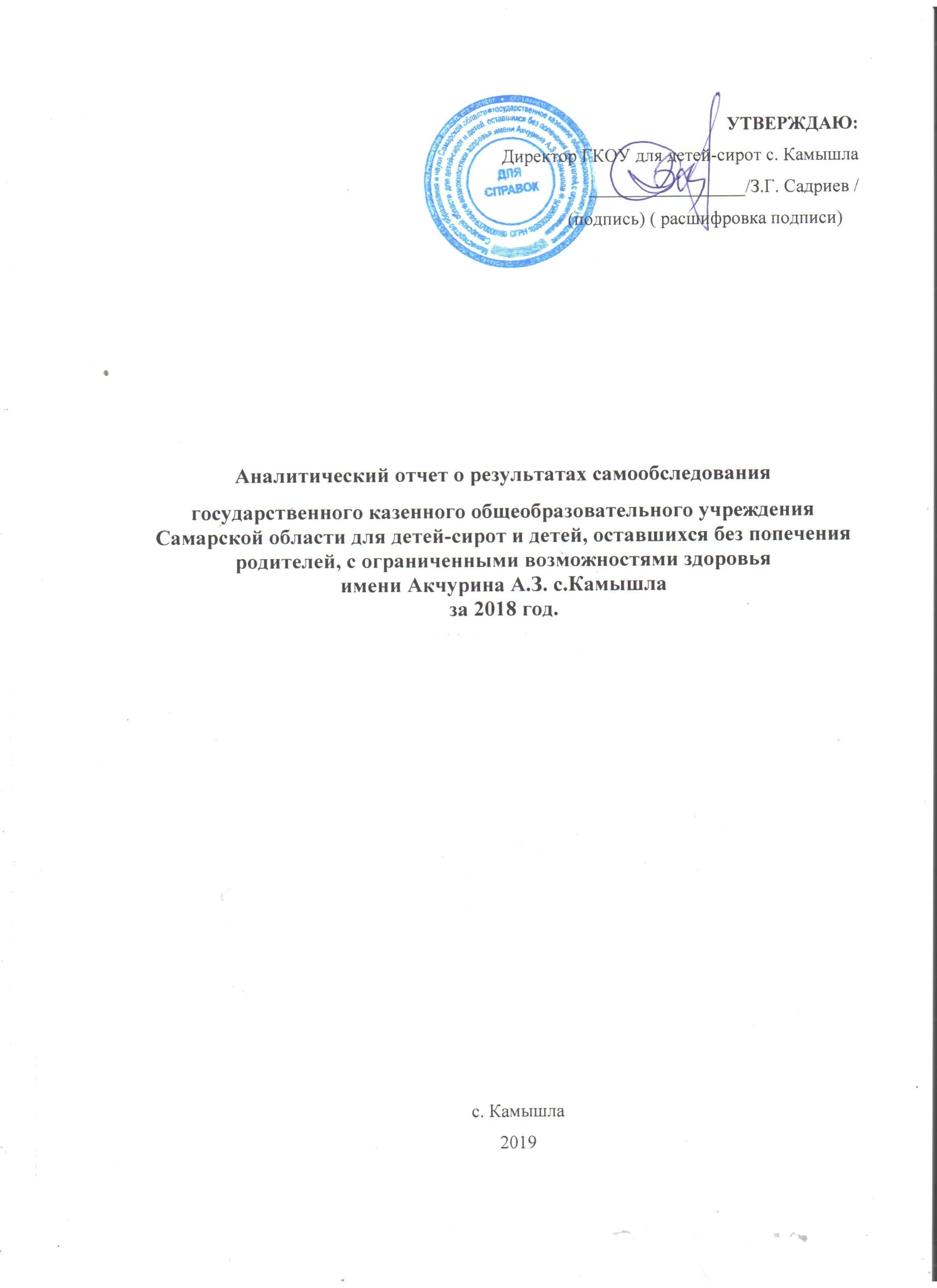 Структура отчета о результатах самообследования:Введение……………………………………………………………………………..  4Нормативно-правовое обеспечение образовательного процесса и система управления…………………………………………………………………………..  7Контингент обучающихся      Сведения о количественном составе учащихся и   наполняемости классов.. 10 Динамика контингента обучающихся………………………………………… 11  Социальный статус семей обучающихся……………………………………..  12Содержание образовательной деятельности   Образовательные программы, специфика и формы их реализации………… 13 Система дополнительного образования образовательного учреждения…… 15 Педагогические технологии, применяемые в работе с обучающимися…… 16 Характеристика учебных планов……………………………………………...  17Организация текущего контроля Государственная итоговая аттестация………………………………………..  24Выполнение рабочих программ отдельных учебных предметов, коррекционных курсов, внеурочной деятельности. Анализ коррекционной психологической работы…………………………… 25 Обзор результатов логопедической службы…………………………………  28Полнота освоения учебных программ………………………………………………29Динамика состояния здоровья обучающихся, развитие здоровьесберегающей среды………………………………………………………………………………… 29Анализ методической работы в образовательном учреждении………………… 32Оценка кадрового обеспечения Уровень образования и квалификации педагогических кадров…………… 34 Информация об  аттестации педагогических работников……………….    37 Распределение педагогических работников по возрасту и стажу…………  37Анализ воспитательной работы………...................................................................  41Система ученического соуправления………………………………………..  47 Формы поощрения за достижения в образовательной деятельности…….  48   Социальные партнеры школы……………………………………………….  48 Система профориентационной работы и социальной адаптации                             с обучающимися………………………………………………………………… 51Основные достижения  ГКОУ для детей-сирот с. Камышла…………………….. 53Соответствие учебно-методических и библиотечно-информационных ресурсов имеющимся требованиям………………………………………………………….. 54Материально-техническое обеспечение образовательного процесса  Информационно-техническое оснащение образовательного процесса…..  55Условия, обеспечивающие безопасность образовательной среды…………  55Результаты анализа показателей деятельности ….……………………………… 56Выводы по итогам работы школы в  2018  году. Задачи на новый  год………… 60Приложение…………………………………………………………………………..621. Введение.Формальная характеристика ГКОУ для детей-сирот с. КамышлаКраткая историческая справка.ГКОУ для детей-сирот с. Камышла расположена в двухстах километрах от                      г. Самары. Школа была  открыта в 1964 году. Первым директором школы был Акчурин А.З., имя которого носит школа.В 1978 году  введен в эксплуатацию новый 3-х этажный комплекс  на 160 мест. Школа представляет собой типовое кирпичное здание площадью 3349,8 кв.м, спортивный зал – 56,5 кв.м, актовый зал – 98,2 кв.м, столовая – 213,97 кв.м.  В ГКОУ для детей-сирот с. Камышла обучаются дети со всей Самарской области, разных  национальностей.Информация по составлению аналитического отчета.На основании приказа директора создана комиссия по проведению самообследования  ГКОУ для детей-сирот с. Камышла за 2018 год. Состав комиссии: председатель комиссии –  директор ГКОУ для детей-сирот с. Камышла  Садриев Замил Габдулхакович члены комиссии :заместитель директора по учебно- воспитательной работе Аглиуллина Гулия Ахметшарифовна;- заместитель директора по воспитательной работе Шафигуллина Юлия Равилевна;- заместитель директора по административно-хозяйственной части Тухбатшин Айдар Искандарович; -    главный бухгалтер Рашкина Инесса Викторовна;-  руководитель  методического объединения учителей начальных классов Садыкова Алися Магдановна; -   педагог-психолог Мингатинова Лилия Нагимулловна;-   учитель-логопед Раянова Эльвира Миргабитзяновна.Данная комиссия провела анализ всех показателей  деятельности ГКОУ для детей-сирот села Камышла подлежащих самообследованию, в результате которого  был составлен аналитический отчет. Аналитическая часть в данном отчете, включающая оценку деятельности образовательной организации, составлена в соответствии с требованиями следующих нормативных документов:Федерального закона от 29.12.2012г. №273-ФЗ «Об образовании в Российской Федерации»;Приказа министерства образования и науки Российской Федерации от 14.06.2013 №462  «Об утверждении Порядка проведения самообследования образовательной организацией»;Приказа министерства образования и науки Самарской области от 28.08.2014г. №270-ОД «Об утверждении форм отчетов о результатах самообследования образовательных организаций Самарской области и организации сбора отчетов».Приказа министерства образования и науки РФ от 10 декабря 2013 г. № 1324 «Об утверждении показателей деятельности образовательной организации, подлежащей самообследованию».Приказа министерства образования и науки РФ от 14 декабря 2017 г. № 1218 «О внесении изменений в Порядок проведения самообследования образовательной организации, утвержденный приказом министерства образования и науки Российской Федерации от 14 июня 2013 г. № 462».Основные направления деятельности ГКОУ для детей-сирот с. Камышла за отчетный период.       В 2018 году перед коллективом школы было поставлено ряд задач по совершенствованию учебно-воспитательного процесса путем внедрения современных образовательных технологий, корректировки планов и программ, деятельности всех управленческих структур. Также проводилась работа по обновлению  постоянно действующего банка нормативно-правовой документации, организация ее изучения членами педагогического коллектива.   Педагогический коллектив школы организовал целенаправленную работу по созданию условий для коррекции недостатков психофизического развития, развития высших психических функций, речи обучающихся средствами учебных предметов, коррекционных курсов, дополнительного образования, внеурочной деятельности.   В школе создавалась комфортная образовательная среда для  духовно-нравственного развития личности школьника с ограниченными возможностями здоровья (интеллектуальными нарушениями). Целью проведения самообследования является - обеспечение   доступности и открытости информации о деятельности образовательного учреждения. Задачи аналитического отчета:1. Получить точную и полную информацию о деятельности ГКОУ для детей-сирот с. Камышла.2. Выявить сильные и слабые стороны в деятельности учреждения, для дальнейшей корректировки  целей и задач.3. Сделать четкие, аргументированные выводы по реализации основных направлений  деятельности  ГКОУ для детей-сирот с. Камышла.Способы и метод получения информации.Основными источниками получения информации являются отчеты ОО-1, 1-ОД,  анализ показателей деятельности школы, материально-технического оснащения школы.Периодичность составления аналитического отчета по самообследованию - раз в год.Отчетный  период - 2018 год.Срок размещения на сайте и представление учредителю – не позднее 20 апреля 2019 года.2. Нормативно-правовое обеспечение образовательного процесса и система управления.Деятельность ГКОУ для детей-сирот с. Камышла регулируется Конституцией Российской Федерации, законом Российской Федерации «Об образовании в РФ», иными нормативными правовыми актами Российской Федерации, законами и иными нормативными правовыми актами Самарской области, Уставом ГКОУ для детей-сирот с. Камышла, локальными нормативными актами учреждения, внутренними распорядительными документами.	Образовательное учреждение обеспечивает открытость и доступность информации о деятельности школы через сайт http://www.kaminter.minobr63.ru/ в сети Интернет, который систематически обновляется, а также через  областные и районные СМИ.Управление Учреждением осуществляется  на основе сочетания принципов единоначалия и коллегиальности. Единоличным исполнительным органом Учреждения является директор, который осуществляет текущее руководство деятельностью Учреждения.Коллегиальными органами управления Учреждения являются:Общее собрание работников Учреждения;Педагогический совет Учреждения;Совет Учреждения.В целях учета мнения обучающихся и педагогических работников по вопросам управления учреждением и при принятии локальных нормативных актов, затрагивающих их права и законные интересы, в образовательной организации действует Совет обучающихся и Профессиональный союз работников.Общее собрание работников Учреждения.Общее собрание работников составляют все работники Учреждения. Общее собрание работников является постоянно действующим органом, собирается не реже одного раза в год. Совет Учреждения.Общее руководство Учреждением осуществляется Советом Учреждения, являющимся выборным представительным органом. В состав Совета Учреждения входят представители всех категорий работников. Педагогический совет Учреждения.В целях развития и совершенствования учебно-воспитательного процесса, повышения профессионального мастерства и творческого роста учителей, воспитателей и других педагогических работников в Учреждении действует Педагогический совет, являющийся постоянно действующим коллективным органом, объединяющим педагогических работников Учреждения.Состав и порядок деятельности Педагогического совета определяются Уставом и Положением о Педагогическом совете Учреждения, утверждаемым директором Учреждения. В Педагогический совет входят все педагогические работники, состоящие в трудовых отношениях с Учреждением.Попечительский совет.В целях оказания всестороннего содействия Учреждению по защите прав и интересов всех участников образовательного процесса в Учреждении может быть создан Попечительский совет.Попечительский Совет является одной из форм самоуправления Учреждения. В состав Попечительского Совета входят участники образовательного процесса, а также представители заинтересованных организаций.Директор Учреждения:действует от имени Учреждения, представляет его интересы во всех организациях, государственных и муниципальных органах без доверенности;выполняет обязанности законного представителя воспитанников из числа детей-сирот и детей, оставшихся без попечения родителей;заключает государственные контракты, договоры, в том числе трудовые, выдает доверенности;открывает лицевые счета в органах казначейского исполнения бюджета, пользуется правом распоряжения имуществом и средствами Учреждения в пределах, установленных законом и настоящим Уставом;издает приказы и распоряжения, обязательные для всех работников и обучающихся Учреждения;утверждает структуру Учреждения и штатное расписание, графики работы, сменность обучения и расписания занятий;распределяет учебную нагрузку;устанавливает заработную плату в зависимости от квалификации работника, сложности, интенсивности, количества, качества и условий выполняемой работы, а также компенсационные выплаты из специальной части ФОТ (доплаты и надбавки компенсационного характера) и стимулирующие выплаты (доплаты и надбавки стимулирующего характера, премии и иные поощрительные выплаты);обеспечивает рациональное использование бюджетных средств, а также средств, поступающих из других источников;обеспечивает контроль за всеми видами деятельности Учреждения;организует разработку и утверждение образовательных программ, учебных планов, локальных актов, регулирующих деятельность Учреждения;содействует деятельности педагогических организаций и методических объединений;представляет Учредителю ежегодный отчет о поступлении и расходовании денежных и материальных средств;обеспечивает учет, сохранность и пополнение учебно-материальной базы, соблюдение правил санитарно-гигиенического режима и охраны труда;осуществляет подбор и расстановку педагогических кадров, устанавливает в соответствии с трудовым законодательством, правилами внутреннего трудового распорядка, тарифно-квалификационными характеристиками должностные обязанности работников, создает условия для повышения профессионального мастерства;обеспечивает безопасные условия деятельности Учреждения;обеспечивает выполнение мероприятий по мобилизационной подготовке и гражданской обороне в Учреждении в соответствии с законодательством Российской Федерации;решает иные вопросы, отнесенные к его компетенции действующим законодательством Российской Федерации и нормативно-правовыми актами СО.К компетенции директора Учреждения относятся вопросы осуществления текущего руководства деятельностью Учреждения, за исключением вопросов, отнесенных законодательством или Уставом к компетенции органов самоуправления Учреждения и Учредителя.Основные цели  деятельности  Учреждения:- предоставление гражданам Российской Федерации образовательных услуг по  адаптированным основным общеобразовательным программам образования обучающихся с легкой умственной отсталостью  (интеллектуальными нарушениями), умеренной, тяжелой и глубокой умственной отсталостью (интеллектуальными нарушениями), тяжелыми и множественными нарушениями развития в целях обеспечения государственных гарантий прав граждан на получение общедоступного и бесплатного образования;- создание благоприятных условий для личностного развития, образования и общения обучающихся;- формирование у обучающихся современного уровня знаний, способствующих развитию интеллектуального потенциала, творческих способностей;- создание основы для осознанного выбора обучающимися и последующего освоения ими профессиональных образовательных программ. 3. Контингент обучающихся  - дети с ОВЗ:-     легкая  умственная отсталость (интеллектуальные нарушения);-   умеренная, тяжелая, глубокая умственная отсталость (интеллектуальные нарушения)  тяжелые и множественные нарушения развития  (ТМНР).3.1. Сведения о количественном составе учащихся и   наполняемости классов на 2018 год (данные на январь, декабрь)  Из них:3.2. Динамика контингента обучающихся3.3. Социальный фон семей обучающихся на сентябрь 2018г.Социальный статус обучающихся Вывод: структура классов соответствует заявленному типу и виду образовательного учреждения. Анализ количества обучающихся показывает снижение численного состава обучающихся в школе. На педагогический коллектив школы ложится важная задача воспитания и социализации детей в рамках образовательного процесса школы, а так же контроля за семейным благополучием каждого ребенка.4. Содержание образовательной деятельностиФорма получения образования: очная.  Допускается сочетание различных форм получения образования и форм обучения. В 2018 году (с 01.09.)  5 учащихся получают образование индивидуально на дому.Режим функционирования образовательного учрежденияОрганизация образовательного процесса регламентируется календарным учебным графиком. Режим функционирования устанавливается в соответствии с СанПин 2.4.2.3286-15, Уставом образовательного учреждения.Продолжительность учебного года  в 1 классе – 33 учебные недели, во 2-11 классах – 34 учебные недели. Продолжительность учебной недели:5-ти дневная учебная неделя в  1- 2 классах; 6-ти дневная учебная неделя во 4-10 классах;Продолжительность урока в 1-ом классе – 35 минут (сентябрь-декабрь), 40 мин (январь-май);во 2-11 классах - 40 минут.Обучение ведется в первую смену.Аудиторная учебная нагрузка обучающихся не меньше минимальной обязательной (вне зависимости от продолжительности учебной недели) и не превышает предельно допустимую аудиторную учебную нагрузку учащихся (в зависимости от продолжительности учебной недели).Часы индивидуальных и групповых занятий, занятий дополнительного образования обучающихся, организуемых во второй половине дня, а также часы ежедневной динамической паузы в I классе, не относятся к обязательной аудиторной учебной нагрузке и не учитываются при определении соответствия нагрузки санитарным нормам.Расписание уроков составляется отдельно для обязательных и индивидуально-групповых занятий.Обучение в 1 классе проводится без балльного оценивания занятий обучающихся, с дополнительными недельными каникулами в середине третьей четверти при традиционном режиме обучения.4.1 Образовательные программы, специфика и формы их реализации.В образовательном учреждении обучение ведется на русском языке,  осуществляется в очной форме с учетом потребностей, возможностей личности   обучающегося и в зависимости от объема обязательных занятий педагогического работника с обучающимися в очной форме.Допускается сочетание различных форм получения образования и форм обучения. Образовательное учреждение в установленном законодательством порядке осуществляло следующие виды деятельности:Адаптированная программа государственного казенного общеобразовательного учреждения Самарской области для детей-сирот и детей, оставшихся без попечения родителей, с ограниченными возможностями здоровья имени Акчурина А.З. с. Камышла разработана  в соответствии с ФГОС общего образования для обучающихся с умственной отсталостью. Сроки реализации АООП ГКОУ для детей-сирот с. Камышла для обучающихся с умственной отсталостью (интеллектуальными нарушениями) составляет  на этапе начального образования - 5 лет.            Данная программа разработана в 2- х вариантах.             1 вариант - для детей с легкой умственной отсталостью.             2 вариант - для обучающихся  с умеренной, тяжелой и глубокой умственной                  отсталостью (интеллектуальными нарушениями), тяжелыми множественными нарушениями развития.           Цель реализации АООП  ГКОУ для детей-сирот с. Камышла образования обучающихся с легкой умственной отсталостью (интеллектуальными нарушениями) 1 вариант — создание условий для максимального удовлетворения особых образовательных потребностей обучающихся, обеспечивающих усвоение ими социального и культурного опыта.            Цель реализации АООП ГКОУ для детей-сирот с. Камышла образования обучающихся  с умеренной, тяжелой и глубокой умственной отсталостью (интеллектуальными нарушениями), тяжелыми множественными нарушениями развития   2 вариант -  развитие личности, формирование общей культуры, соответствующей общепринятым нравственным и социокультурным ценностям, формирование необходимых для самореализации и жизни в обществе практических представлений, умений и навыков, позволяющих достичь обучающемуся максимально возможной самостоятельности и независимости в повседневной жизни. Адаптированные  рабочие программы  по предметам, включенным в учебный план школы, для 4 класса разработаны на основе программы специальных (коррекционных) образовательных учреждений VIII вида  подготовительный, 1-4 классы  под редакцией доктора педагогических наук, профессора В.В.Воронковой. 2011. Адаптированные  рабочие программы  по предметам, включенным в учебный план школы для 5-9 классов, разработаны на основе программы специальных (коррекционных) образовательных учреждений VIII вида 5-9 классы  под редакцией доктора педагогических наук, профессора В.В.Воронковой. 2011.Адаптированные рабочие программы  по предметам, включенным в учебный план  10-11 класса, разработаны на основе программно- методического обеспечения для 10-12 классов с углубленной трудовой подготовкой в специальных (коррекционных) образовательных учреждениях VIII вида, под редакцией А.М.Щербаковой, Н.М. Платоновой.2006Вывод: реализуемые образовательные программы соответствуют виду образовательного учреждения. Имеются в наличии утвержденные учебные планы, рабочие учебные программы по всем преподаваемым дисциплинам. 4.2.   Система дополнительного образования образовательного учреждения. Занятость воспитанников в кружках, спортивных секциях.  При школе функционируют следующие кружки и секции:ОФПМастерская сувениров Наши руки не для скукиДобрый мир книгЗатейникУмелые рукиФантазерыЮные экологиХореографическийЗеленая лампаЛегкая атлетикаНастольный теннисВсе кружки и секции работают в соответствии с календарным планом и составленному расписанию.Вывод:  занятость воспитанников в системе дополнительного образования составляет   100 %.4.3. Педагогические технологии, применяемые в работе с обучающимися. Игровые технологии – единство развивающих возможностей игровых технологий для формирования личности обучающихся осуществляется средствами разумной организации разносторонней игровой деятельности, доступной каждому ребенку, с учетом психофизических возможностей, путем  осуществления  специальных игровых  программ, имеющих как общеразвивающий, так и специализированный характер.Технологии индивидуализации обучения.  Личностно-ориентированные технологии в ГКОУ для детей-сирот с. Камышла  направлены на организацию учебно- воспитательного процесса  с учетом индивидуальных особенностей, возможностей и способностей учащихся. Применение данной технологии позволяет формировать адаптивные, социально-активные черты характера учащихся, чувства взаимопонимания, сотрудничества, уверенности в себе, ответственности за свой выбор.Инновационные технологии. В школе разработана рабочая программа факультативных занятий «Основы компьютерной грамотности», адаптированная для обучения детей с умственной отсталостью. Данный факультативный курс позволяет обучить детей использованию информационно- коммуникационных технологий. Активно используются компьютерные приложения, которые позволяют делать учебный процесс более увлекательным и доступным.Вывод: все применяемые в Учреждении технологии, в первую очередь ориентированы на детей с умственной отсталостью (интеллектуальными нарушениями), создают специальные условия для их образования.  Характеристика учебных плановУчебный план учреждения разработан на основе действующего законодательства Российской Федерации в области образования, обеспечивает введение в действие и реализацию требований ФГОС для детей с умственной отсталостью, а так же выполнение гигиенических требований к режиму образовательного процесса, установленных действующим СанПиНом и выступает в качестве одного из основных механизмов реализации содержания образования.Уче6ный план фиксирует общий объем нагрузки, максимальный объём аудиторной нагрузки обучающихся, состав и структуру обязательных предметных областей, распределяет учебное время, отводимое на их освоение по классам и учебным предметам.В учебном плане представлены предметные области и коррекционно-развивающая область. Содержание учебных предметов, входящих в состав каждой предметной области, обеспечивает целостное восприятие мира, с учетом особых образовательных потребностей и возможностей обучающихся.Коррекционно-развивающая область включена в структуру учебного плана с целью коррекции недостатков психофизического развития обучающихся. Обучение детей с   умственной отсталостью осуществляется в объеме начального и основного общего образования Продолжительность обучения в начальной школе – 4-5 лет, в основной школе -5 лет.В 2018 году Учреждение реализовывало следующие учебные планы:1.Учебный план для обучающихся 1 дополнительного, 1 (второго года обучения), 2 классов, реализующих ФГОС образования обучающихся с умственной отсталостью (интеллектуальными нарушениями).  Данный учебный план состоит из двух частей — обязательной части и части, формируемой участниками образовательных отношений. Содержание коррекционно-развивающей области учебного плана представлено коррекционными занятиями (логопедическими и психокоррекционными) и ритмикой. Всего на коррекционно-развивающую область отводится 6 часов в неделю: логопедические занятия (4 часа ), развитие психомоторики и сенсорных процессов (1 час), ритмика (1 час). Занятия проводятся в соответствии с расписанием. Выбор направлений внеурочной деятельности и распределение на них  часов самостоятельно осуществляется Учреждением в рамках общего количества часов, предусмотренных примерным учебным планом (4 часа).  Внеурочная деятельность осуществлялась по следующим программам: Логопедические занятия «Говори правильно», Занятия психолога «Развитие психомоторики и сенсорных процессов», Элементарная математика «Волшебная математика», «как хорошо уметь считать», Основы безопасности жизнедеятельности «Школа безопасности», ЛФК - лечебная физическая культура,   Пластилинография «Чудеса в ладошке», «Пластилиновое чудо». Чередование учебной и внеурочной деятельности в рамках реализации АООП определяет ГКОУ для детей-сирот с.Камышла .Учебный план для обучающихся   4 класса. Учебный план  разработан в соответствии с требованиями нормативных документов:- Приказ МО РФ от 10.04.2002 г. № 29/2065 - н «Об утверждении учебных планов специальных /коррекционных/ образовательных учреждений для обучающихся, воспитанников с отклонениями в развитии»;- СанПин 2.4.2.3286-15 «Санитарно-эпидемиологические требования к условиям и организации обучения и воспитания в организациях, осуществляющих образовательную деятельность по адаптированным основным общеобразовательным программам для обучающихся с ограниченными возможностями здоровья», утвержденные постановлением Главного государственного  санитарного врача Российской Федерации от 10 июля 2015 года №26.Учебный план составлен на основе  1 варианта базисного учебного плана  для специальных (коррекционных) образовательных учреждений VIII вида, который предусматривает обязательный срок обучения, как наиболее оптимальный для получения обучающимися с интеллектуальной недостаточностью общего образования и профессионально - трудовой подготовки, необходимый для социальной адаптации и реабилитации  выпускников.  Общеобразовательные курсы.В 4-9 классах изучаются обязательные общеобразовательные курсы: родной язык и литература: чтение и развитие речи, письмо и развитие речи; математика, (5 класс), биология (6-9 классы), история Отечества (7-9 классы), обществознание (8, 9 классы), изобразительное искусство (4-7 классы), физкультура (4-9 классы).  	 Трудовая подготовка.Учебный план содержит предметы трудовой подготовки: трудовое обучение (4 класс), профессионально-трудовое обучение (5-9 классы), углубленная трудовая подготовка (10 -11 классы). Содержание трудового обучения в 4 классе имеет общетехнический характер,  является переходной ступенью от ручного труда к профессиональному, разработано применительно к каждому профилю трудового обучения. Трудовое обучение проводится на базе учебных мастерских, предусматривает изготовление несложных изделий с использованием элементарных трудовых приемов.Профессионально - трудовое обучение в 5-9, 10-11 классах осуществляется в учебных мастерских по следующим направлениям:швейное делостолярное дело обувное делосельскохозяйственный труд.  	Для занятий по трудовому обучению учащиеся 5,6,7,9 классов делятся на группы. Комплектование групп осуществляется с учётом познавательных, психофизических особенностей учащихся и рекомендаций врача.    	 По окончании 9 класса учащиеся сдают экзамены по профессионально-трудовому обучению и получают документ установленного образца об окончании школы (свидетельство об образовании).   	Коррекционная подготовка.    	 Специальная задача коррекционных курсов - коррекция специфических нарушений, трудностей формирования жизненно необходимых знаний, умений и навыков, имеющихся у учащихся.К коррекционным курсам в 4классе  относятся:  развитие устной речи на основе изучения предметов и явлений окружающей действительности, ритмика.       	В старших классах (5,6,7,9,10-11) к коррекционным курсам относится социально – бытовая ориентировка (СБО). В силу особенностей своего психофизического развития школьники нуждаются в целенаправленном обучении и воспитании.         Специфической формой организации учебных занятий являются коррекционные (индивидуальные и групповые) логопедические занятия (4 – 7 классы), ЛФК ( 4 класс) и занятия по развитию психомоторики и сенсорных процессов (4 класс) для детей с выраженными речевыми, двигательными или другими нарушениями.  Компонент образовательного учреждения (обязательные занятия).        Часы, предусмотренные компонентом образовательного учреждения (в  4 классе по 2 часа в неделю, в 5-6 классах по 1 часу в неделю), введены в обязательную нагрузку и распределены с учетом потребностей обучающихся.Это утверждено педсоветом №1 от 30.08.2018 г.       Факультативные занятия в 5, 6, 7-х, 9-х, 10-11 классах (2 часа в неделю) предназначены для получения учащимися дополнительных жизненно необходимых знаний и умений, дающих возможность для более широкого выбора профессии, свободной ориентировки в современном обществе и быту и реализуются по программе «Основы компьютерной грамотности» в 5, 6, 7-х, 9-х, 10-11 классах по 1 часу,  «Физкультура» -  1 час.Организация текущего контроля. Для отслеживания процесса обучения организован и проводится внутренний мониторинг качества образования по следующим вопросам: уровень знаний, умений и навыков по классам; качество формирования ведущих знаний и способов деятельности; качественные характеристики ЗУН учащихся на основе итоговых срезовых работ; качество сформированности умений и навыков на основе анализа промежуточной и итоговой аттестации учащихся.Формы контроля, используемые в ГКОУ для детей-сирот с. Камышла:классно-обобщающий контроль тематический контроль - охват обучающихся начальным образованием, обеспеченность обучающихся учебной литературой, состояние школьной документации,состояние учебных кабинетов на начало учебного года, контроль календарно-тематического планирования и программ, выполнение программ и минимума контрольных работ по всем предметам, ведение тетрадей для контрольных работ, посещаемость занятий обучающимися.организация физкультурно-оздоровительной работы, состояние охраны труда и техники безопасности, административный контроль за уровнем знаний и умений по предметам /стартовый контроль, промежуточный контроль/. Методы контроля:Наблюдение, посещение уроковИзучение документацииПроверка знаний (срезы)АнализОрганизация и проведение текущего контроля. Текущий контроль  усвоения программного материала проводится  по письму и развитию речи, математике, профессионально – трудовому  обучению  в  следующих формах: контрольные, самостоятельные  работы, диктанты, тестовые задания, практическая работа. Форму проведения выбирает учитель в зависимости от цели контроля, специфики изучаемых тем, индивидуальных особенностей обучающихся. Вопросы осуществления контроля текущей успеваемости обучающихся рассматриваются на заседаниях педагогического совета, совещаниях при заместителе директора, заседаниях методических объединений в соответствии с планом работы школы.Четвертная промежуточная аттестация (2-9 кл.) проводится с целью определения качества освоения обучающимися содержания учебных программ (полнота, прочность, осознанность, системность) по завершении определенного временного промежутка (четверть). 	Итоговый контроль проводится в конце учебного года в форме контрольных работ  и проверки техники чтения.   Годовые отметки выставляются на основе четвертных отметок. Годовые отметки по всем предметам учебного плана выставляются в личное дело обучающегося и являются в соответствии с решением педагогического совета основанием для перевода обучающегося в следующий класс, а для учащихся 9 класса - для допуска к государственной (итоговой) аттестации.Обучающиеся, освоившие в полном объёме учебные программы соответствующего уровня переводятся в следующий класс.Перевод обучающегося в следующий класс осуществляется по решению педагогического совета.  Уровень обученности за 2017-2018 учебный год учащихся 2-11 классов: Успеваемость на уровне начального общего образования – 100%Успеваемость на уровне основного общего образования - 100%Анализ результатов учебной деятельности  за I полугодие 2018-2019 учебного года свидетельствуют о следующем:Успеваемость на уровне начального общего образования – 100%Успеваемость на уровне основного общего образования - 100%Диаграмма уровня обученности за 2017-2018 учебный год и за I полугодие 2018-2019 учебного года:Вывод: Общая успеваемость на май 2018г, на декабрь 2018 г.  составляет 100%Численность  обучающихся, успевающих на «4» и «5» по результатам промежуточной аттестации 2018-2019 учебного года в общей численности учащихся (2-10-11 классы) составляет 30,8 %, что на 2,8 % больше по сравнению с результатами итоговой аттестации ( 27,27) 2017-2018 учебный года. Положительная динамика стала возможным благодаря правильно организованной коррекционной работе с обучающимися, имеющими одну «3» Показатель качества обученности в коррекционной школе VIII вида не всегда даёт объективную оценку работы учителей – предметников, классных руководителей, т.к.   большое значение  приобретает степень тяжести дефекта. Отчисленных без получения свидетельства об  образования за 2017-2018 учебный год нет, не аттестованных учащихся  за год -  нет.5.1. Государственная итоговая аттестация выпускников 9 класса по профессионально - трудовому обучению показала следующее: все обучающиеся (17 человек) успешно справились с теоретической и практической частью. На  итоговой аттестации по профессионально – трудовому обучению, по профилям «сельскохозяйственный труд», «швейное дело» и «столярное дело», все учащиеся   получили удовлетворительные отметки. Итоговые аттестационные результаты соответствовали годовым оценкам. Результатом образовательной деятельности являются основные учебные результаты выпускников 9 класса (за последние 3 года).Технология (9 классы)  Из числа выпускников (17 человек) все  обучающиеся получили свидетельства об окончании ГКОУ для детей-сирот с. Камышла установленного образца. Вывод: Качество подготовки выпускников соответствует оптимальному уровню реализуемых программ начального общего и основного общего специального (коррекционного) образования VIII вида и  требованиям  нормативно-правовых актов. Из года в год выпускники показывают достаточные результаты на итоговой аттестации по профессионально-трудовому обучению. Имеющиеся показатели говорят о хорошем уровне учебно-методической работы в школе и профессиональном мастерстве педагогов.Выполнение рабочих программ отдельных учебных предметов, коррекционных курсов, внеурочной деятельности.Анализ учебно – воспитательного процесса  за 2018 год показал, что все рабочие программы отдельных учебных предметов (курсов), коррекционных курсов, внеурочной деятельности выполнены. Календарно - тематическое планирование во всех классах по всем предметам  реализовано в полном объёме.6.1. Анализ коррекционной психологической работы В  2018 учебном году  оказывалась психолого-педагогическая помощь  60 уч-ся. Исходя из выявленных проблем,  все учащиеся были разделены на 4 группы /таблица/. В сентябре   2018 года  проведены серии диагностик:Первичная диагностика первоклассников с целью определения уровня школьной готовности,   использовался тест Керна-Йирасека (сентябрь). Результаты исследования:  слабый уровень 3 уч. (50%), средний уровень 3 уч. (50%).Таким образом, на основе полученных данных можно выделить первоклассников, которые нуждаются в индивидуальном внимании педагога.2. Среди обучающихся 5 класса была проведена психолого-педагогическая диагностика уровня адаптации и развития.    Результаты диагностики уровня школьной тревожности показывают:25% обучающихся характеризуется повышенной тревожностью для 25% обучающихся тревожность не характерна у 50% обучающихся состояние оптимальное Анализ полученных результатов свидетельствует о том, что процесс адаптации, в основном, проходит в пределах нормы. Таким образом, можно сделать вывод о средней  степени адаптации обучающихся 5 класса.3. В октябре-ноябре в школе проходила проверка 9-х классов по адаптации обучающихся к условиям обучения с целью учёта индивидуальных особенностей и личностных качеств обучающихся.Анализ результатов диагностики определения психологического климата в классном коллективе показывает: 50% обучающихся 9-х классов высоко оценивают психологический климат в классе, им нравятся люди, с которыми они учатся; для 37,5% - психологический климат класса, скорее безразличен, у них вероятно, есть другая группа, общение с которой для них более значимо;12,5% - оценивает психологический климат в классе, как очень плохой.По результатам работы проводились индивидуальные консультации с учениками, классными руководителями. Коррекционно-развивающая работа осуществлялась в рамках индивидуальных и групповых занятий. Проводились по плану занятия по курсу «Развитие психомоторики и сенсорных процессов» для обучающихся 1-4 классов.  Занятия по снижению психоэмоционального напряжения, развитию эмоционально-волевых процессов личности проводились с учащимися 5-7 классов (14 учащихся). Дети обучались приемам саморегуляции.С учащимися 9-10 классов (17 учащихся) проводились психокоррекционные занятия по коррекции эмоционального состояния, где учащимся предлагались упражнения на снижение агрессии, ослабление негативных эмоций. Воспитанники упражнялись в приемах выражения своих чувств и эмоций в социально допустимой форме.  В результате коррекционной работы были решены частично поставленные задачи. Это объясняется тем, что процесс коррекции долгий и не всегда может дать положительный результат сразу.Вывод: В  дальнейшем необходимо продолжить индивидуальную коррекционно-развивающую работу по реализации индивидуальных программ развития детей, продолжить групповую коррекционно-развивающую работу с учащимися.  6.2. Обзор результатов логопедической службы в 2017-2018 уч. г.В первом полугодии 2018 - 2019 учебного года коррекционно-логопедическая работа строилась на основе программы по преодолению нарушений письма у младших школьников, а также на основе перспективного планирования для детей с системным нарушением речи и интеллектуальным недоразвитием согласно результатам проведённого первичного обследования.В результате  среди 1-7 классов выявлено с нарушениями речи 34 обучающихся, на занятия было зачислено 34 обучающихся, из них:         - с нарушениями письменной речи - 22,         - СНР - (дислалия - 12 , дизартрия – 5, алалия – 3, РАС - 2)          - с нарушением чтения - 7.Из зачисленных детей было сформировано 5 групп, индивидуальные занятия по коррекции произношения посещало 19 человек.Таким образом, программа, методика и приемы, применяемые учителем-логопедом, свидетельствуют о положительных результатах в коррекции речевого развития.  Психологическая, педагогическая, логопедическая и медицинская  работа, организованная в школе, способствует  коррегированию психофизических и поведенческих особенностей обучающихся и воспитанников,  здоровьесбережению, социализации.Полнота освоения учебных программНачало и продолжительность 2017-2018 учебного года и каникул устанавливались в соответствии с годовым календарным учебным графиком на 2017-2018 учебный год. Продолжительность учебного года в 1-х классах составила 33 недели, во 2-х-11-х классах - 34 недели. Обучение велось по учебникам для специальных (коррекционных) школ VIII вида в соответствии с Федеральным перечнем учебников, рекомендованных (допущенных) к использованию в образовательном процессе образовательных учреждений, реализующих образовательные программы общего образования и имеющих государственную аккредитацию (приказ Министерства образования и науки РФ от 19.12.2012 г. № 1067). Вывод: Содержание образовательных программ и максимальный объем учебной нагрузки соответствовал требованиям. Образовательные программы реализованы на 100%. Текущий контроль успеваемости, уровней ЗУН, прохождения программы,  проведение итоговой аттестации показали, что требования выполнялись в полном объеме.Динамика состояния здоровья обучающихся,развитие здоровьесберегающей среды.Большое внимание уделяется состоянию здоровья обучающихся и воспитанников. Условия обучения и воспитания соответствуют санитарному законодательству.Медицинская деятельность осуществляется на основании лицензии (Лицензия на осуществление медицинской деятельности  от 16.12.2016 года № ЛО-63-01-004068, регистрационный № 1026303656576,бессрочная)Медкабинет оснащен весами, ростомером, тонометром, медицинской мебелью, инструментарием, одноразовыми шприцами, перевязочным материалом и необходимыми медикаментами. Имеется кабинет врача, стоматологический, физиотерапевтический, процедурный кабинеты, оснащенные всем необходимым, а также изолятор на 8 коек.Штаты.в/ средний мед. персонал – 2,0 ставки; имеют квалификационную категорию – 2чел.; имеют сертификат – 2чел.Информация о заболеваниях эндокринной системы, расстройства питания и нарушения обмена веществ:Диффузное увеличение щитовидной железы -1 чел.Заболевания ЛОР-органов:хр. тонзиллит – 2чел.хр. ринит -1чел. хр. отит – 1 чел. нейросенсорная потеря слуха -3чел.  Заболевания нервной системы: последствие ПЭП – 88чел.; впервые-5эпилепсия -3 чел.;ДЦП– 2 чел.Энурез -2 чел.Элькопрез -1 чел.Задержка физического развития – 1 чел.   -    ВСД 1 чел.Мероприятия, проведенные по оздоровлению.В школе обучаются и воспитываются 40 воспитанников со сложными дефектами в развитии.Информация о инвалидахПроведены следующие мероприятия:- медицинские осмотры, диспансеризация и выполнение рекомендаций врачей;- вакцинация;- витаминизированное, сбалансированное питание;- выполнение ИПРА (в части, адресованной образовательной организации);- организация учебно- воспитательного процесса с учетом требований СанПиН  (продолжительность уроков, перемен, прогулки, высота  парт и стульев, световой и температурный режимы, гигиеническое состояние классных комнат  и помещений интерната);- применение здоровьесберегающих технологий.  	В рамках формирования здорового образа жизни у воспитанников в течение года были проведены следующие мероприятия: Дни здоровья, классные и воспитательные часы по тематике ЗОЖ, лекции медицинских работников, велось взаимодействие с  волонтерами из г. Тольятти, которые проводили совместные мероприятия, направленные на профилактику табакокурения и употребление психотропноактивных веществ. В школе прошёл конкурс рисунков «Мы за здоровый образ жизни». А также прошли воспитательные часы по формированию культуры здоровья детей и цикл воспитательных часов «Разговор о правильном питании».Анализ заболеваемости обучающихся отражен в следующей таблице.  Вывод: Положительная динамика свидетельствует о грамотно организованной работе по сохранению и укреплению здоровья обучающихся.Анализ методической работы в образовательном учреждении.Цель анализа: выявить степень эффективности методической работы в школе и её роль в повышении профессиональной компетенции педагогов.Методическая работа – это целостная, основанная на достижениях науки, педагогического опыта и на конкретном анализе учебно-воспитательного процесса система взаимосвязанных мер, действий и мероприятий, направленных на всестороннее повышение квалификации и профессионального мастерства каждого учителя. Единая методическая тема ОУ:Создание образовательного пространства, обеспечивающего личностную, социальную и профессиональную успешность учащихся путём применения современных педагогических и информационных технологий в рамках ФГОСЦель: Развитие личностных качеств с учетом психофизических особенностей детей  с умственной отсталостью.Задачи  ОУ: Обеспечить уровень образования обучающихся с умственной отсталостью в соответствии с требованиями ФГОС НОО на основе личностно-ориентированного подхода с использованием инновационных технологий;Продолжить работу по созданию коррекционно-развивающей образовательной среды, способствующей социализации  обучающихся с умственной отсталостью;  Обеспечить формирование коммуникативных и трудовых навыков как основы самореализации личности обучающихся;Продолжить работу по формированию, сохранению и укреплению здоровья обучающихся через внедрение в учебно-воспитательный процесс здоровьесберегающих технологий. В соответствии с поставленными целями и задачами, методическая работа традиционно осуществлялась по следующим направлениям деятельности:через работу школьных методических объединений. В этом учебном году в школе работали методические объединения:- учителей начальной школы (председатель МО учитель высшей категории Садыкова А.М.)      - специалистов коррекционной педагогики (председатель МО учитель-логопед высшей категории  Раянова Э.М.)- учителей трудового обучения (председатель МО учитель высшей категории Гараева Л.М.)- воспитателей (председатель МО воспитатель высшей категории Насырова Г.Р.) через организацию предметных недель. Запланированы и проведены предметные недели:- по математике и ИКТ;- по русскому языку и литературе;- по технологии;- по географии и биологии;- в начальной школе;- по коррекционной педагогике;- по физкультуре.Оценка кадрового обеспечения.Учреждение укомплектовано всеми необходимыми кадрами: руководящими,  педагогическими, учебно - вспомогательными, иными.        В ГКОУ для детей-сирот с. Камышла в  2018 учебном году педагогических работников:  35 человек.  Из 35 человек: 19 учителей (из них 2 учителя работают по совместительству), 8  воспитателей, 5 специалистов, директор, заместитель директора по УВР, заместитель директора по ВР.10.1. Уровень образования и квалификации педагогических кадров.Анализ кадрового обеспечения ГКОУ для детей сирот с.Камышла отражена в следующей таблице: Работа с кадрами осуществлялась через: повышение квалификации с целью совершенствования работы с педагогическими кадрами по повышению профессиональной компетентности. Основное внимание уделялось повышению образовательного потенциала педагогов и школьников. Этому способствовали работа в различных формах повышения квалификации педагогов, развитие практических умений и навыков учащихся на уроках и в объединениях по интересам, участие детей и взрослых в проблемных семинарах, конференциях, организация обмена опытом, аттестация учителей.10.2.  Информация об  аттестации педагогических работников.В 2018 году  аттестацию прошли  8 педагогов.10.3. Распределение педагогических работников по возрасту и стажу.Распределение по возрасту. Распределение по стажу.Молодых специалистов в  2018году не поступало.В  рамках обобщения и распространения педагогического опыта в ГКОУ для детей-сирот с Камышла были проведены следующие мероприятия:16 мая 2018 года в целях повышения методического и профессионального мастерства педагогов был проведен окружной единый методический день  на тему: «Современные технологии в  профориентационной  работе с обучающимися с интеллектуальными нарушениями». 27 апреля 2018г. – проведен VIII региональный творческий фестиваль-конкурс юных талантов «Творчество. Успех. Радость!» Конкурс прошел  при поддержке Министерства социально-демографической и семейной политики Самарской области, Министерства образования и науки Самарской области, благотворительного фонда «Радость» и являлся региональным этапом Всероссийского конкурса детского художественного творчества детей.В нем приняли участие:     - Клявлинский социальный приют для детей и подростков «Надежда»;     - Сергиевский комплексный центр социального обслуживания «Янтарь»;          - Шенталинский социальный приют;          - СП «Созвездие» ГБОУ СОШ  с. Камышла;          - воспитанники ГКОУ для детей-сирот с. Камышла.В состав жюри вошли заслуженные работники культуры СО.2 декабря 2018 г. проведено районное мероприятие, посвященное Дню инвалида, в котором приняли участие дети-инвалиды, проживающие на территории Камышлинского района, присутствовали представители общества ветеранов района.                                                                                                                                                              В 2018 году педагоги повышали квалификацию, проявляя свою педагогическую активность, принимая участие в семинарах, конкурсах педагогического мастерства.Вывод: анализ качества кадрового обеспечения показал следующее:1. Все педагогические работники прошли курсовую подготовку  по реализации ФГОС обучающихся с умственной отсталостью (интеллектуальными нарушениями), что положительно сказывается на реализации АООП.2. Педагоги систематически участвуют в семинарах разного уровня с целью обмена опытом и повышения своего профессионального уровня.11. Анализ воспитательной работы.Воспитательное пространство школы обеспечивает духовно-нравственное становление подрастающего поколения, подготовку воспитанников к жизненному определению, самостоятельному выбору, тесное сотрудничество с родителями и основывается на особенностях психофизического развития детей с ограниченными возможностями здоровья, учитывает необходимость коррекционно-развивающей реабилитационной направленности воспитательного процесса. Создание оптимальных условий для социализации детей с ограниченными возможностями в условиях школы, имеющей интернат, является приоритетной задачей всего коррекционно-воспитательного процесса, позволяющего воспитаннику включиться в социальную среду, активно действовать в различных ситуациях.Воспитательный процесс в 2018 году осуществлялся всеми педагогами школы согласно общешкольному плану воспитательной работы и индивидуальным планам классных руководителей и воспитателей.   Основными направлениями в воспитательной работе были: - здоровьесбережение;- нравственное воспитание;- художественно-эстетическое воспитание;- трудовое воспитание;- система ученического соуправления.Направление «Здоровьесбережение» осуществлялось по программе «Здоровье» через  такие формы работы, как: - участие в областной спартакиаде для обучающихся с ОВЗ школ-интернатов;- районные соревнования;- Уличная игра «Захват флага»;- Физкультурно-спортивный фестиваль «ГТО-одна страна, одна команда»  в рамках антинаркотической акции «Сообщи, где торгуют смертью»;- военно-спортивная игра «Зарница- «День здоровья» (1 раз в четверть); - физкультурные праздники и развлечения;-«Веселые старты» и «Спортивные эстафеты»; - «Масленичные забавы»; - ежедневные занятия утренней гимнастикой;- физкульминутки;- подвижные игры на улице.Результаты участия воспитанников  на соревнованиях под руководством учителей физкультуры и педагогов дополнительного образования Нравственное воспитание реализовывалось  через следующие мероприятия:-   библиотечные уроки, организация книжных выставок, посвященных памятным датам;- «Предметная неделя»;- участие в тематических  праздниках: Торжественная линейка « День знаний!», «День учителя», Акция «День добрых дел» посвященная Дню пожилых людей; «Золотая осень»,  Международный день толерантности «Мы разные, но мы вместе», «Рождество», День влюбленных «Валентин и Валентина», «День защитников Отечества», «Международный женский день», «Масленица», День юмора.Гражданско-патриотическое воспитание. В целях воспитания патриотического сознания, привития любви к своему Отечеству в школе проведен цикл мероприятий военно-патриотической направленности:Смотр строя  и песни – дань памяти всем, кто причастен к героическим и трагическим воинам 20-го столетия;Участие в военно-патриотической игре «Зарница»;Конкурс на лучший рисунок  «Оружие Победы», Литературный конкурс стихотворений «Оружие Победы;«Афганистан – живая память».  Встреча с воинами-интернационалистами: Сафиуллиным Р.М., Бадыковым Р.Р.Торжественное чествование ветеранов войны и тыла, проработавших в школе-интернате;Просмотр видеофильмов «День неизвестного солдата»;Совместное мероприятие со специалистами  районной библиотеки «Сталинградская битва»;Тимуровская помощь ветеранам, труженикам тыла;Экскурсии в музеи, к историческим памятникам; Участие в демонстрациях на праздниках: 1 Мая и 9 Мая с вручением подарков и поздравлений ветеранам ВОВ; Возложение цветов к обелиску воинов-афганцев; «Неделя правовых знаний» (1 раз в четверть);Участие в конкурсе «Танцуй ради жизни»;Мероприятия, посвященные 25-летию действующей  Конституции РФ и 70-летию Всеобщей декларации прав человека.В 2019 году необходимо продолжить и расширить   работу тимуровского движения с целью оказания помощи пожилым одиноким людям, более тесного общения с ветеранами, тружениками тыла. Педагогическому коллективу школы продолжить работу по воспитанию патриотизма, а также  вводить новые формы работы по этому направлению.Художественно-эстетическое воспитание.Результаты участия воспитанников в выставках, конкурсах под руководством   педагогов  Трудовое воспитание было представлено следующими традиционными мероприятиями:- участие в трудовых десантах по благоустройству классов, школьной и пришкольной территорий; - дежурство по школе  и столовой;- проведение  конкурса «Самая чистая уютная спальня»;- операция: «Живи, книга» (ремонт книг);-  участие в акции «Мы рядом» (помощь ветеранам школы);           - озеленение класса и школьной территории. Классными руководителями и учителями трудового обучения проводилась профориентационная работа: классные часы, анкетирование учащихся,  экскурсии на предприятия, организации  и в профессиональные училища на «Дни открытых дверей». Оформлен информационный стенд по выбору профессий.11..1. Система ученического соуправления.Орган ученического соуправления «Мы вместе», объединяет 100% учащихся 5-10 классов.  Руководит работой педагог-организатор при активном содействии классных руководителей и воспитателей. Проведен первый школьный референдум на котором выбран председатель соуправления.Участие в соуправлении развивает инициативность, способствует формированию школьного коллектива, воспитывает навыки самоконтроля и общения, то есть помогает решать задачи социализации учащихся. Актив соуправления помогал в организации основных традиционных мероприятий:День солидарности в борьбе с терроризмом. «Беслан-трагедия мира. Помним, скорбим»; общешкольная линейка, посвященная памяти погибших в г.Керчь; марафон Добрых дел. Акция «Протяни руку помощи». Экологический десант;день Дублера;поздравление педагогического коллектива с «Днем учителя», с «Днем воспитателя»;осенняя школьная Ярмарка;  участие в XV  Областном слете активистов ученического самоуправления;помощь в организации «Недель Здоровья»;новогодний конкурс поздравительных газет «Скоро праздник Новый год!»  праздничные дискотеки;  помощь в организации «Предметных недель»;помощь в проведении военно-спортивной игры ко Дню Защитников Отечества;проведение с учителем физической культуры «Веселых стартов»»  помощь в организации мероприятий, посвященных  Дню Победы в ВОВ; выпуск школьной газеты; организация рейдов по проверке  состояния классных кабинетов и спальных комнат, культуры поведения в столовой, на переменах.  11.2. Формы поощрения за достижения  в образовательной деятельностиАдминистрация школы, классные руководители, воспитатели используют различные стимулы успешной и воспитывающей деятельности школьников. Одна из задач воспитательной работы в школе - создать положительный воспитательный эмоциональный фон как один из факторов развития мотивации достижения. Похвала, одобрение, сопереживание успеха, доведение до членов школьного коллектива сведений об удачах в какой – либо сфере деятельности-все это усиливает внутреннюю мотивацию учащихся. За достижения в учебе и во внеурочной деятельности учащиеся   школы поощряются грамотами, призами, благодарственными письмами, подарками. За спортивные достижения, успехи на конкурсах и за активное участие в жизни школы были организованы поездки на общероссийскую Кремлевскую елку, цирк, филармонию.11.3. Социальные партнеры школы.Для реализации концептуальной системы воспитания школа-интернат в тесном контакте продолжает работать с  учреждениями образовательной, культурной, профилактической направленности.Составлены /обновлены/ договора о сотрудничестве:-Учреждениями дополнительного образования ДЮСШ «Фортуна»  и СП «Созвездие» ГБОУ СОШ  с. Камышла;- Обществом инвалидов муниципального района Камышлинский; - Детской центральной районной библиотекой;- Музеями Камышлинского и Клявлинского района;- Районным домом культуры;- Образовательным центром с. Камышла;- ОП №56 МВД «Клявлинский;- Волонтерским объединением «Центр  помощи «Путь жизни»                                  г. Тольятти;- Волонтерским объединением «Сотрудники Добра»  г. Тольятти;- Центром социализации молодежи (ЦСМ) г. Самара.  Большое внимание в школе уделяется антитеррористической безопасности:  на территории и в здании установлено видеонаблюдение, осуществляется обслуживание тревожных кнопок,  установлены противопожарные датчики.С воспитанниками и педагогами в 2018 году велась работа по антитеррористической и пожарной безопасности с привлечением сотрудников прокуратуры, полиции и пожарной службы. Проводились инструктажи по технике безопасности.В целях организации профилактической работы в  учреждении функционирует Совет профилактики. Работа Совета профилактики регламентируется Положением о совете профилактики.  В целях правого просвещения детей ежегодно проводится правовая декада с приглашением представителей правоохранительных органов. По профилактике правонарушений разработан целый комплекс социально-профилактических мер, направленных индивидуальную психолого-педагогическую коррекцию личности «трудного подростка». Для решения задачи в школе объединены усилия педагогов, социально-психологической службы, родителей, работников правоохранительных органов. На каждого ребенка «группы риска» составлена индивидуальная программа реабилитации учащихся. Составлен совместный план работы с ОП №56 МО МВД России, в   которую включена   профилактическая работа сотрудников полиции. Инспектором ПДН Ахметшиной Г.М., секретарем КДН Гайнановой Г.А. проведены беседы на правовые темы с учащимися по разъяснению уголовной и административной ответственности за совершение противоправных деяний, за употребление распространение наркотических веществ, ядовитых веществ и последствий употребления ПАВ.   Список учащихся, требующих к себе особого внимания     Воспитательная система базируется на результатах педагогической и психологической диагностики. В школе разработан мониторинг  уровня воспитанности, включающий в себя:-диагностику состояния художественно-эстетического развития воспитанников;-диагностику состояния физического развития воспитанников;-диагностику состояния социально-личностного развития воспитанников.  Ниже представлен в табличном варианте уровень воспитанности учащихся школы, где оценка складывалась из самооценки ребенка, из  оценки педагога. Уровень воспитанности за период 2017-2018 учебный год          Анализируя результаты мониторинга необходимо отметить  положительную динамику в развитии духовно-нравственного воспитания, что является приоритетным направлением в воспитательной работе.Вывод:    поставленные задачи воспитательной работы в  2018   году  успешно выполнены. Организация и проведение воспитательных мероприятий осуществлялись исходя из интересов, интеллектуальных и физических возможностей учащихся, что обеспечивало реализацию личностно-ориентированного подхода при одновременном обеспечении массовости мероприятий. Воспитательный процесс осуществлялся систематически, грамотно, во взаимосвязи всех служб школы, с учетом новейших достижений общей и специальной педагогики.11.4. Система профориентационной работы и социальной адаптации с обучающимисяПрофориентационная работа занимает  в Учреждении одно из главных мест в образовании и воспитании обучающихся. Данная работа проводится на начальном этапе обучения и охватывает весь период образования в ГКОУ для детей-сирот с. Камышла. В связи с этим, в учебный план включены уроки трудового обучения (для обучающихся с 1 по 4 класс),  уроки профессионально- трудового обучения  (для обучающихся с 5 по 9 класс),  углубленная трудовая подготовка ( для обучающихся 10-11 класса).Количество часов по данному направлению отражено в учебном плане ГКОУ для детей-сирот с. Камышла  (Приложение  1).В  ГКОУ для детей-сирот с. Камышла   в 2018 г  функционировало  4 профиля   профессионально- трудового обучения:•  Швейное дело;•  Обувное дело;•  Сельскохозяйственный труд;  •  Столярное дело.В 2018 г. два студента  Губернского колледжа г.  Похвистнево, бывшие выпускники нашего учреждения, проходили  трудовую практику на базе нашей школы.  Классные часы по профориентации, где учащиеся знакомятся с различными видами профессиональной деятельности, с рабочими местами и требованиями к различным профессиям. Профдиагностика  для учащихся.  Консультации по выбору профиля обучения с целью формирования у подростков осознанного выбора профессии. В ходе консультаций старшеклассникам подробно описывается характер работы и функциональные обязанности представителей разных профессий, делается акцент на необходимости ведения личной трудовой деятельности как единственного источника дохода. Тематическая  предметная неделя «Дороги, которые мы выбираем»Экскурсии на производство с целью практического знакомства с требованиями, предъявляемыми к различным профессиям. Для формирования у подростков с ОВЗ адекватного самоопределения  проведены встречи с представителями различных профессий.   В ходе этих встреч дети получили возможность живого общения с рабочими, смогли задать интересующие их вопросы, овладели некоторыми азами профессиональной терминологии.Оформлен стенд «Твоё профессиональное будущее», «В мире профессий».  Круглые столы «Бывшие ученики – нынешние студенты»: для учащихся с ОВЗ организованы встречи с выпускниками школы, обучающимися в различных учебных заведениях среднего   профессионального образования. Так, в 2018году выпускник  2017 года рассказал о своей будущей профессии штукатура.Работа с родителями детей-инвалидов и детей с ОВЗ.  В  2018   году были проведены родительские собрания для родителей учеников  9-10 классов на тему «Выбор будущей профессии», с целью ознакомления родителей с профессиональными предпочтениями детей. Их проинформировали о видах помощи, которую оказывают в школе выпускникам; о способах семейной психологической поддержки детей в период профессионального самоопределения.  Школа взаимодействует с разнопрофильными учреждениями и службами, которые решают проблемы профессиональной подготовки, трудоустройства.  Информацияо выпускниках ГКОУ для детей – сирот с. Камышла за последние три года Таким образом, доля выпускников, продолживших обучение в образовательных учреждениях составляет 100%.12. Основные достижения  ГКОУ для детей-сирот с. Камышла 1. Функционирование  ГКОУ для детей-сирот с. Камышла, как опорной площадки  по теме: «Организация профориентационной работы с обучающимися с умственной отсталостью».2. Победа  в региональном этапе Всероссийского конкурса «Лучшая инклюзивная школа России 2018» в номинации «Лучшие практики профориентационной работы в инклюзивной школе».3. Победа в областном конкурсе профессионального мастерства педагогических работников, работающих с детьми с ОВЗ в 2018 году в номинации «Воспитатель». Одной из целей совершенствования образования на современном этапе развития общества является повышение качества образования. Без внедрения инновационных технологий, современных средств обучения, повышения престижа профессии учитель, выявления и распространения передового опыта, повышения профессионализма педагога этого достичь невозможно.            В ГКОУ для детей-сирот с. Камышла, формами распространения опыта являются следующие :Открытые уроки, коррекционно развивающие и внеклассные занятия.Педагогические советы.Научно - практические, научно-методические, практико-ориентироованные семинары и конференции.Стендовые презентации.Методическая копилка на сайте школы- интерната.Публикации в печатных изданиях и сети Интернет.Консультации и практикумы.            Это основные формы распространения опыта работы школы- интерната, которые используются наиболее часто и являются самыми эффективными.Основной целью дальнейшего коррекционно-педагогического воздействия необходимо считать усиление внимания к формированию полноценных жизненных компетенций детей; закрепление приобретённых знаний, умений и навыков; восполнение имеющихся пробелов в развитии. Особое внимание необходимо обратить на развитие произвольной регуляции деятельности, высших психических функций и моторного развития обучающихся в условиях учебной ситуации через проведение коррекционноразвивающие занятия с детьми.13. Соответствие учебно-методических и библиотечно-информационных ресурсов имеющимся требованиям.  Библиотека оснащена в достаточном  объеме учебными и информационными ресурсами: число книг-9526 экз., фонд учебников-1404 экз., методическая литература -22 экз. Имеется читальный зал, компьютер, подключенный к сети интернет, принтер, ноутбук. Все используемые в учебном процессе учебники соответствуют предъявляемым требованиям и допущены министерством образования и науки РФ к использованию для детей с умственной отсталостью. Учебно- методические материалы,  информационные ресурсы, применяемые в процессе образования соответствуют возрасту и психофизическим особенностям обучающихся.14. Материально-техническое обеспечение образовательного процессаШкола занимает 3-х этажное здание со всеми видами благоустройства: водопроводом, канализацией, центральным отоплением, оборудована  специализированными учебными кабинетами:
      1. Швейные мастерские – 2 кабинетаСтолярная мастерская– 1 кабинетОбувная мастерская – 1 кабинетКабинет  и комната социально-бытовой ориентацииКабинет логопедический коррекцииКабинет психолога и комната психологической разгрузкиКабинет АФК и ритмикиКабинет для коррекционных занятийБиблиотекаИгровая комнатаУчебные кабинетыКомпьютерный кабинетКабинет социального педагогаАдминистративно-служебные помещенияВ наличии имеются помещения для сопровождения образовательного процесса: актовый зал, тренажёрный зал,  столовая на 80 посадочных мест. Охват горячим питанием обучающихся составляет 100%. Помимо традиционных учебных кабинетов оборудован медицинский блок, состоящий из кабинета врача, стоматологического, физиотерапевтического, процедурного кабинета, оснащенных всем необходимым, а также изолятора на 8 коек.14.1.   Информационно-техническое оснащение образовательного процесса  Обеспечение компьютерами, проекторами, видео- и аудиотехническими устройствами  Подключение к сети Интернет: 14.2. Условия, обеспечивающие безопасность образовательной средыРабота по созданию здоровых и безопасных условий труда и учебы для работников и обучающихся организована в ОУ в соответствии со ст. 32 Закона «Об образовании», Федерального Закона № 181 -ФЗ «Об основах охраны труда в РФ» и другими нормативно-правовыми документами.Администрация и преподаватели ОУ выполняют требования нормативных документов, необходимых для регулирования деятельности учреждения по вопросам охраны труда.Ежегодно директором издаются приказы о возложении ответственности за создание нормативных условий во время образовательного процесса, за организацию безопасной работы.   Проводится аттестация рабочих мест сотрудников, медицинские осмотры обучающихся и сотрудников.Санитарно-гигиеническое состояние отвечает требованиям СанПиНа.Большое внимание в школе уделяется антитеррористической безопасности: на территории и в здании установлено видеонаблюдение, осуществляется обслуживание тревожных кнопок, установлены  противопожарные датчики. Учреждение полностью укомплектовано огнетушителями, пожарными кранами, которые соответствуют требованиям Госпожнадзора. С воспитанниками и педагогами в 2018 году велась работа по антитеррористической и пожарной безопасности с привлечением сотрудников прокуратуры, полиции и пожарной службы. Проводились инструктажи по технике безопасности.    Согласно плану 4 раза в год проводилась учебная эвакуация обучающихся и работников. Результаты анализа показателей деятельности                                                     Государственного казенного общеобразовательного учреждения Самарской области для детей-сирот и детей, оставшихся без попечения родителей, с ограниченными возможностями здоровья имени Акчурина А.З. с. Камышла2018 учебный год16. Выводы по итогам работы школы в  2018  году. Задачи на новый  годКомиссия, проведя данный самоанализ ГКОУ для детей-сирот с. Камышла,  пришла к  следующим выводам: ГКОУ для детей-сирот с. Камышла  функционирует с целью коррекции отклонений в развитии детей средствами образования и трудовой подготовки, а также социально-психологической реабилитации для последующей интеграции в общество. 1. Организационно-правовая структура государственного казенного общеобразовательного учреждения Самарской области для детей-сирот и детей, оставшихся без попечения родителей, с ограниченными возможностями здоровья имени Акчурина А.З. с. Камышла отвечает основным направлениям и статусу школы, позволяет выполнять требования адаптированных основных общеобразовательных программ. Правовое обеспечение  соответствует требованиям устава. Школа оперативно реагирует на изменения в законодательстве путем внесения корректив в локальные нормативные акты. 2. Образовательный процесс осуществляется в соответствии со спецификой  школы /VIII вид/, с учетом особенностей обучающихся с умственной отсталостью, регламентируется соответствующими локальными актами.3. Руководство ГКОУ для детей-сирот использует системный подход в управлении образовательным процессом, стараясь создать благоприятный микроклимат в трудовом коллективе, обеспечивая условия для профессионального роста учителя и внедрение инновационных технологий в практику работы школы. 4.  В школе осуществляется система  психолого-медико-педагогического сопровождения. Создаются условия для коррекции недостатков психофизического развития, развития высших психических функций, речи обучающихся средствами учебных предметов, коррекционных курсов, дополнительного образования, внеурочной деятельности. 5.  Имеется необходимое учебно-методическое обеспечение. 6. Совершенствуется материально-техническая база школы. Обеспечиваются необходимые условия для получения профессионально-трудовой подготовки, навыков социально-бытовой ориентировки обучающихся.7. Образовательный процесс осуществляется педагогами, владеющими специальными методиками обучения детей с умственной отсталостью. Созданы благоприятные условия для повышения профессиональной компетентности педагогов через курсовую подготовку, аттестацию, самообразование. 8. Результаты итоговой аттестации выпускников 9-х  классов в  2018 году свидетельствуют о том, что ученики в достаточной степени усвоили программный материал общего образования по адаптированным программам. Самообследование позволило определить перспективные задачи для развития образовательного учреждения:-   Приведение в соответствие необходимых локальных нормативных актов.-  Повышение уровня профессиональной компетентности педагогов. -  Поэтапный переход на ФГОС образования обучающихся с умственной отсталостью.   - Обновление содержания адаптированной основной образовательной программы, а также методик и технологий их реализации в соответствии с современными требованиями. -  Совершенствование внутренней системы оценки качества образования. -  Повышение эффективности профилактической работы с обучающимися. - Совершенствование условий для реализации адаптированной основной образовательной программы (создание комфортной коррекционно-развивающей образовательной среды для обучающихся).ПРИЛОЖЕНИЕ 1КАЛЕНДАРНЫЙ  ПЛАН  - ГРАФИК  РАБОТЫГосударственного казенного общеобразовательного учреждения Самарской области для детей-сирот и детей, оставшихся без попечения родителей, с ограниченными возможностями здоровья имени  Акчурина  А.З.с. Камышла.                                                           на  2018-2019  учебный год.Организация образовательного процесса в школе регламентируется учебным планом, годовым календарным графиком, расписанием учебных занятий, расписанием звонков.Продолжительность учебного года:Начало учебного года: 1 сентября 2018 года.Продолжительность периода учебных занятий:-в 1 классе -                   33 недели;-со 2-го по 11-ый класс-34 неделиПериоды учебных занятий и каникул на 2018-2019 учебный год:1. Учебный год в 5-10 (11) классах с 01.09.2018 г. по 25.05.2019 г.Начальные классы с 01.09. 2018 г. по  30.05.2019 г.  Устанавливаются следующие сроки школьных каникул:осенние каникулы - с 29.10.2018 по 04.11.2018 (7 дней);
зимние каникулы - с 29.12.2018  по 13.01.2019 (16 дней);
весенние каникулы - с 25.03.2019 по 31.03.2019 (7 дней).
Дополнительные каникулы для первоклассников - с 11.02.2019 по 17.02.2019 (7 дней)Продолжительность каникул в течение учебного года составляет 30 календарных дней. Для обучающихся 1 класса устанавливаются дополнительные каникулы в феврале - 7 календарных дней.Регламентирование образовательного процесса на неделюПродолжительность учебной рабочей недели устанавливается в соответствии с требованиями СанПиН 2.4.2.2821-10:5-ти дневная рабочая неделя в 1-ом классе;6-ти дневная рабочая неделя в 4-11 классах.Регламентирование образовательного процесса на деньУчебные занятия организуются в одну смену. Внеурочная деятельность, занятия дополнительного образования (кружки, секции),  организуются по окончанию основных занятий обучающихся. Начало занятий в 9.00.Продолжительность урока:2-11 классы – 40 минут1 классы: 35 минут – в сентябре-октябре по 3 урока в день,   35 минут – в ноябре-декабре по 4 урока в день, 40 минут – в январе – мае по 4 урока в день.  Расписание звонков на уроки  на  2018 – 2019 учебный год.                            1 урок               9.00 –   9.40                            2 урок              10.00 – 10.40                            3 урок              11.00 – 11.40                            4 урок              12.00 – 12.40     5 урок              13.00 – 13.40     6 урок              14.00 – 14.40Перерывы между уроками составляют  - 20 мин.   Перемены  включают   2 – ой завтрак, обед и организованные игры  детей. Циклограмма работы воспитателей в группе: согласно составленному графику работы. Циклограмма работы ГКОУ для детей-сирот с.Камышла на учебный год:1-й понедельник месяца – методические совещания, совещания при директоре, производственные совещания.Вторник – общешкольная линейка для младшего звена, для старшего звена. Пятница – общешкольные мероприятия в детском коллективе.Суббота – работа с родителями, отпуск воспитанников в семьи Организация итоговой аттестации и промежуточной аттестации:-промежуточная аттестация проводится по итогам освоения образовательной программы по четвертям, в конце учебного года в 2-10(11) классах с 13.05.-24.05.2019 г. Итоговая аттестация по трудовому обучению в 9 классе  -    24.05.2019 г. Коррекционные занятия  - согласно расписанию. Дни здоровья 1-10(11) классы – 1 раз в четверть. Общешкольные мероприятия – согласно  плану работы школы. Совещания при директоре – еженедельно (по понедельникам).  Совет профилактики – ежемесячно.  Школьные методические объединения – 4 раза в течение года         (ноябрь, январь,  март, май).                                                                                      Работа кружков – согласно  расписанию (до 18 - 00).    Предметные недели:по русскому языку и литературе - январь 2019 г.начальных классов                       - февраль 2018г.по математике и ИКТ  –     декабрь 2018г.трудового обучения – март  2019 г.по коррекционной работе  – апрель  2019 г.по физкультуре и спорту -     май 2019г.по географии и биологии – март 2019г.Общий режим работы школы:ГКОУ для детей-сирот с.Камышла работает в круглосуточном режиме.В праздничные дни, установленные законодательством РФ, образовательное учреждение не работает.В каникулярные дни общий режим работы школы регламентируется приказом директора по ОУ, в котором устанавливается особый график работы.Годовой календарный учебный график на 2018-2019 учебный год регламентируется следующими документами: Приказы директора школы:О режиме работы школы  на учебный год,Об организации питания,Об организованном окончании четверти, полугодия, учебного года,О работе в выходные и праздничные дни.Расписанием:Учебных занятий,Занятий внеурочной деятельности,Занятий дополнительного образования в ОУ (кружки, секции)Графики дежурств:классных коллективовпедагогов на этажах, рекреациях и в столовой школыДолжностными обязанностями:дежурного администраторадежурного учителя.ПРИЛОЖЕНИЕ 2УЧЕБНЫЙ ПЛАН                                                                                                                                         государственного казенного общеобразовательного учреждения Самарской области для детей-сирот и  детей, оставшихся без попечения родителей ,с ограниченными возможностями здоровья имени Акчурина А.З. с. Камышлана 2018-2019 учебный годУчреждение реализует в 2018-2019 учебном году  следующие  образовательные программы :Программы специальных образовательных учреждений VIII вида подготовительный и 1-4 классы, под редакцией В.В. Воронковой. Москва «Просвещение», 2001.Программы специальной (коррекционной) образовательной школы VIII вида:5-9 кл.: В 2 сб. / Под ред. В. В. Воронковой. - М.: Гуманит. изд. центр ВЛАДОС, 2001. -Сб. 1. - 232 с.Программы специальной (коррекционной) образовательной школы VIII вида: 5-9 кл.: В 2 сб. / Под ред. В. В. Воронковой. - М.: Гуманит. изд. центр ВЛАДОС, 2001. - Сб. 2. - 232 с.  Адаптированная основная общеобразовательная программа образования обучающихся с умственной отсталостью (интеллектуальными нарушениями) (одобрена решением федерального учебно-методического объединения по общему образованию, протокол от 22.12.2015 г. №4/15).Данные программы составляют основу учебного плана.Структура учебного плана ГКОУ для детей-сирот с.Камышлана 2018-2019 учебный год следующая:Недельный учебный план общего образования ГКОУ для детей-сирот                 с. Камышла обучающихся с умственной отсталостью (интеллектуальными нарушениями) - 1 , 2 классы (1 вариант) на 2018-2019 учебный год                          по ФГОС.Учебный план для обучающихся  с умственной отсталостью
(интеллектуальными нарушениями) 1,  2 классапо АООП  (вариант 2, СИПР)
на 2018-2019 учебный годУЧЕБНЫЙ ПЛАН                                                      ГКОУ для детей-сирот. с. Камышладля 4,5,7,9,10(11) классовУчредительСамарская область Функции и полномочия учредителя в отношении деятельности Учреждения  министерство образования и науки Самарской областиФункции и полномочия учредителя по управлению имуществом, закрепленным за Учреждением  Орган  исполнительной власти Самарской области – министерство имущественных отношений Самарской областиНазваниеобразовательного учреждениягосударственное казенное общеобразовательное учреждение Самарской области для детей-сирот и детей, оставшихся без попечения родителей, с ограниченными возможностями здоровья имени Акчурина А.З. с. КамышлаТип и видобразовательного учрежденияобщеобразовательное учреждение Самарской области для детей-сирот и детей, оставшихся без попечения родителей, с ограниченными возможностями здоровья (интеллектуальные нарушения)Организационно-правовая формагосударственное казенное  образовательное учреждениеГод ввода в эксплуатацию1964 г.Юридический адрес 446970 Самарская область, Камышлинский район, с.Камышла , ул. Победы , д. 131.Фактический адрес446970 Самарская область, Камышлинский район, с.Камышла , ул. Победы , д. 131.Телефон 8(84664) 33608Факс  8(84664) 33608e-mailgscou_internat_kmsh@samara.edu.ruАдрес сайта в Интернетеhttp://www.kaminter.minobr63.ruАдминистрация ОУ:Должность руководителяДиректор Фамилия, имя, отчество Садриев Замил ГабдулхаковичЗам. директора по УВРАглиуллина Гулия АхметшарифовнаЗам директора по ВРШафигуллина Юлия РавилевнаЗам. директора по АХЧТухбатшин Айдар ИскандаровичГлавный бухгалтерРашкина Инесса ВикторовнаОрган государственно-общественного управленияПопечительский советГод последней аттестации ОУ20 апреля 2012Лицензия на право  веденияобразовательной деятельности                      от 09 декабря 2016 № 6979Свидетельство о государственной аккредитацииРегистрационный номер 1849-12 Форма получения образования- очная,- очно-заочная,- заочнаяНаличие программы развития (2014-2019гг).1-4 классы1-4 классы5-9 классы5-9 классы10-11 классы10-11 классыВсегоВсегоНачало годаКонец годаНачало годаКонец годаНачало годаКонец годаНачало годаКонец года- общее количество обучающихся- общее количество классов  344 263 47 5 495  142  132 100 11 8810 Наименование показателя январь 2018г.декабрь 2018г.декабрь 2018г.Всего количество обучающихся1008888из них:из них:из них:из них:Дети-сироты и дети, оставшиеся без попечения родителей, проживающие в школе-интернате круглогодично.171111Проживающие в школе-интернате в течение учебной недели, (т.е. круглосуточно) и отъезжающие в выходные дни домой к законным представителям.484343 Ежедневно посещают школу, имеют родителей (законных представителей).322929 На надомном обучении. 355Наименование показателя январь 2018г. январь 2018г.декабрь 2018г.Обучаются в школе на  основании 3-х стороннего соглашения.72121№ п/пУровень образованияОбразовательные программыВид образовательной программы1Начальное общееОсновная общеобразовательная программа начального общего образования, адаптированная для обучающихся с умственной отсталостью (интеллектуальными нарушениями)Основная общеобразователь-ная программа начального общего образования2 Основное общееОсновная общеобразовательная программа основного общего образования, учитывающая особенности психофизического развития и индивидуальных возможностей обучающихсяОсновная общеобразователь-ная программа основного общего образования3___Дополнительные общеобразовательные общеразвивающие программы (физкультурно-спортивной, художественно-эстетической направленности) ДополнительнаяОбъединения дополнительного образованияДополнительные объединения организованныеДополнительные объединения организованныеОбъединения дополнительного образованияПедагогами школыпедагогами СП  Созвездие» и СП ДЮСШ «Фортуна» ГБОУ СОШ с. Камышла.  Количество объединений дополнительного образования92Количество учащихся в объединениях дополнительного образования74    43  % охвата учащихся в объединениях дополнительного образования85,05 49,4% Основные направления объединений дополнительного образования:СпортивноеХудожественно-эстетическоеЭколого-биологическоеДекоративно-прикладное202315413013КЛАССКоличество обучающихся% успеваемостиОтличники и хорошисты% качества114                018                 100,0311                 100,0236,4413546,21-436100,0761,1616                100,0425,08а9                 100,0233,3 8б8                 100,0212,59а12                 100,0216,79б5                  100,0240,05-950100,01224,01010                  100,0436,4114                   100,0133,310-1114100,0535,7ИТОГО100100,02439,0КЛАССКоличество обучающихся% успеваемостиОтличники и хорошисты% качества17                0                 028                 100,02              75,0411                 100,03              27,31-426100,0561,5513                100,0430,87а9                 100,03              33,37б10                 100,03              22,29а9                 100,03              33,39б8                  100,04             50,05-949100,01733.31010                  100,02             20,0113                   100,01             33,310-1113100,0323,1ИТОГО88100,02540,2Год  Кол-во  уч-сяКол-во сдавших экзаменСредний баллКол-во получивших «2»Кол-во получивших «3»Кол-во получивших «4»Кол-во получивших «5»% успеваемости% качества2016 14144,1-36510070,8201727274,1-6111010071,1201817174,3-35910078,1 Характер выявленных проблем КлассКол-во учащихсяВсего учащихсяЗапланированная работаПовышенный уровень агрессивности, несдержанность в поведении1доп.118Занятия по коррекции агрессивного поведения, развитие коммуникативных навыков, умения управлять психоэмоциональным состоянием.Повышенный уровень агрессивности, несдержанность в поведении1218Занятия по коррекции агрессивного поведения, развитие коммуникативных навыков, умения управлять психоэмоциональным состоянием.Повышенный уровень агрессивности, несдержанность в поведении3218Занятия по коррекции агрессивного поведения, развитие коммуникативных навыков, умения управлять психоэмоциональным состоянием.Повышенный уровень агрессивности, несдержанность в поведении4318Занятия по коррекции агрессивного поведения, развитие коммуникативных навыков, умения управлять психоэмоциональным состоянием.Повышенный уровень агрессивности, несдержанность в поведении6118Занятия по коррекции агрессивного поведения, развитие коммуникативных навыков, умения управлять психоэмоциональным состоянием.Повышенный уровень агрессивности, несдержанность в поведении8а218Занятия по коррекции агрессивного поведения, развитие коммуникативных навыков, умения управлять психоэмоциональным состоянием.Повышенный уровень агрессивности, несдержанность в поведении8б218Занятия по коррекции агрессивного поведения, развитие коммуникативных навыков, умения управлять психоэмоциональным состоянием.Повышенный уровень агрессивности, несдержанность в поведении9а318Занятия по коррекции агрессивного поведения, развитие коммуникативных навыков, умения управлять психоэмоциональным состоянием.Повышенный уровень агрессивности, несдержанность в поведении9б118Занятия по коррекции агрессивного поведения, развитие коммуникативных навыков, умения управлять психоэмоциональным состоянием.Повышенный уровень агрессивности, несдержанность в поведении10118Занятия по коррекции агрессивного поведения, развитие коммуникативных навыков, умения управлять психоэмоциональным состоянием.Положительная динамика наблюдается у 10 учащихся ( май 2018 г. ).Положительная динамика наблюдается у 10 учащихся ( май 2018 г. ).Положительная динамика наблюдается у 10 учащихся ( май 2018 г. ).Положительная динамика наблюдается у 10 учащихся ( май 2018 г. ).Положительная динамика наблюдается у 10 учащихся ( май 2018 г. ).Эмоционально-психологическое неблагополучие (зафиксировано пониженное настроение – легкая депрессия ситуативного или невротического характера)1211Наблюдение, отслеживание посредством мониторинга эмоционального состояния, индивидуальная коррекция эмоционального состояния, психодиагностика личностной сферы с целью разработки рекомендаций педагогам.Эмоционально-психологическое неблагополучие (зафиксировано пониженное настроение – легкая депрессия ситуативного или невротического характера)3311Наблюдение, отслеживание посредством мониторинга эмоционального состояния, индивидуальная коррекция эмоционального состояния, психодиагностика личностной сферы с целью разработки рекомендаций педагогам.Эмоционально-психологическое неблагополучие (зафиксировано пониженное настроение – легкая депрессия ситуативного или невротического характера)4111Наблюдение, отслеживание посредством мониторинга эмоционального состояния, индивидуальная коррекция эмоционального состояния, психодиагностика личностной сферы с целью разработки рекомендаций педагогам.Эмоционально-психологическое неблагополучие (зафиксировано пониженное настроение – легкая депрессия ситуативного или невротического характера)6111Наблюдение, отслеживание посредством мониторинга эмоционального состояния, индивидуальная коррекция эмоционального состояния, психодиагностика личностной сферы с целью разработки рекомендаций педагогам.Эмоционально-психологическое неблагополучие (зафиксировано пониженное настроение – легкая депрессия ситуативного или невротического характера)8а111Наблюдение, отслеживание посредством мониторинга эмоционального состояния, индивидуальная коррекция эмоционального состояния, психодиагностика личностной сферы с целью разработки рекомендаций педагогам.Эмоционально-психологическое неблагополучие (зафиксировано пониженное настроение – легкая депрессия ситуативного или невротического характера)8б111Наблюдение, отслеживание посредством мониторинга эмоционального состояния, индивидуальная коррекция эмоционального состояния, психодиагностика личностной сферы с целью разработки рекомендаций педагогам.Эмоционально-психологическое неблагополучие (зафиксировано пониженное настроение – легкая депрессия ситуативного или невротического характера)9а111Наблюдение, отслеживание посредством мониторинга эмоционального состояния, индивидуальная коррекция эмоционального состояния, психодиагностика личностной сферы с целью разработки рекомендаций педагогам.Эмоционально-психологическое неблагополучие (зафиксировано пониженное настроение – легкая депрессия ситуативного или невротического характера)9б111Наблюдение, отслеживание посредством мониторинга эмоционального состояния, индивидуальная коррекция эмоционального состояния, психодиагностика личностной сферы с целью разработки рекомендаций педагогам.Положительная динамика наблюдается у 9 учащихся (май 2018 г.).Положительная динамика наблюдается у 9 учащихся (май 2018 г.).Положительная динамика наблюдается у 9 учащихся (май 2018 г.).Положительная динамика наблюдается у 9 учащихся (май 2018 г.).Положительная динамика наблюдается у 9 учащихся (май 2018 г.).Трудности процесса адаптации к условиям обучения и проживания в школе-интернате (выявлено чувство дискомфорта)1доп.412Наблюдение, отслеживание посредством мониторинга степени адаптированности, психодиагностика личностной сферы с целью разработки рекомендаций педагогам.Трудности процесса адаптации к условиям обучения и проживания в школе-интернате (выявлено чувство дискомфорта)1212Наблюдение, отслеживание посредством мониторинга степени адаптированности, психодиагностика личностной сферы с целью разработки рекомендаций педагогам.Трудности процесса адаптации к условиям обучения и проживания в школе-интернате (выявлено чувство дискомфорта)3312Наблюдение, отслеживание посредством мониторинга степени адаптированности, психодиагностика личностной сферы с целью разработки рекомендаций педагогам.Трудности процесса адаптации к условиям обучения и проживания в школе-интернате (выявлено чувство дискомфорта)6212Наблюдение, отслеживание посредством мониторинга степени адаптированности, психодиагностика личностной сферы с целью разработки рекомендаций педагогам.Трудности процесса адаптации к условиям обучения и проживания в школе-интернате (выявлено чувство дискомфорта)8а112Наблюдение, отслеживание посредством мониторинга степени адаптированности, психодиагностика личностной сферы с целью разработки рекомендаций педагогам.Период адаптации  вновь прибывших учащихся прошел в пределах нормы.Период адаптации  вновь прибывших учащихся прошел в пределах нормы.Период адаптации  вновь прибывших учащихся прошел в пределах нормы.Период адаптации  вновь прибывших учащихся прошел в пределах нормы.Период адаптации  вновь прибывших учащихся прошел в пределах нормы.Девиантные формы поведения (нарушение дисциплины, использование в речи нецензурных выражений, пропуски уроков, нарушение взаимоотношений со сверстниками и т.д.)1119Индивидуальная и групповая коррекционная работа, психодиагностика личностной сферы с целью разработки рекомендаций педагогам.Девиантные формы поведения (нарушение дисциплины, использование в речи нецензурных выражений, пропуски уроков, нарушение взаимоотношений со сверстниками и т.д.)3219Индивидуальная и групповая коррекционная работа, психодиагностика личностной сферы с целью разработки рекомендаций педагогам.Девиантные формы поведения (нарушение дисциплины, использование в речи нецензурных выражений, пропуски уроков, нарушение взаимоотношений со сверстниками и т.д.)4219Индивидуальная и групповая коррекционная работа, психодиагностика личностной сферы с целью разработки рекомендаций педагогам.Девиантные формы поведения (нарушение дисциплины, использование в речи нецензурных выражений, пропуски уроков, нарушение взаимоотношений со сверстниками и т.д.)6319Индивидуальная и групповая коррекционная работа, психодиагностика личностной сферы с целью разработки рекомендаций педагогам.Девиантные формы поведения (нарушение дисциплины, использование в речи нецензурных выражений, пропуски уроков, нарушение взаимоотношений со сверстниками и т.д.)8а219Индивидуальная и групповая коррекционная работа, психодиагностика личностной сферы с целью разработки рекомендаций педагогам.Девиантные формы поведения (нарушение дисциплины, использование в речи нецензурных выражений, пропуски уроков, нарушение взаимоотношений со сверстниками и т.д.)8б419Индивидуальная и групповая коррекционная работа, психодиагностика личностной сферы с целью разработки рекомендаций педагогам.Девиантные формы поведения (нарушение дисциплины, использование в речи нецензурных выражений, пропуски уроков, нарушение взаимоотношений со сверстниками и т.д.)9а219Индивидуальная и групповая коррекционная работа, психодиагностика личностной сферы с целью разработки рекомендаций педагогам.Девиантные формы поведения (нарушение дисциплины, использование в речи нецензурных выражений, пропуски уроков, нарушение взаимоотношений со сверстниками и т.д.)9б119Индивидуальная и групповая коррекционная работа, психодиагностика личностной сферы с целью разработки рекомендаций педагогам.Девиантные формы поведения (нарушение дисциплины, использование в речи нецензурных выражений, пропуски уроков, нарушение взаимоотношений со сверстниками и т.д.)10219Индивидуальная и групповая коррекционная работа, психодиагностика личностной сферы с целью разработки рекомендаций педагогам.Незначительная динамика - у 7 учащихся, положительная динамика – у 8 учащихся  (май 2018г.)Незначительная динамика - у 7 учащихся, положительная динамика – у 8 учащихся  (май 2018г.)Незначительная динамика - у 7 учащихся, положительная динамика – у 8 учащихся  (май 2018г.)Незначительная динамика - у 7 учащихся, положительная динамика – у 8 учащихся  (май 2018г.)Незначительная динамика - у 7 учащихся, положительная динамика – у 8 учащихся  (май 2018г.)  ПринятоИндивидуальные занятияНарушение процессов чтения и письма (групповые занятия)Нарушение процессов чтения и письма (групповые занятия)ЗаиканиеИтого  ПринятоИндивидуальные занятия2-7 классы1 класс профилактика дисграфииЗаиканиеИтогоПринято на занятия19277-34Прибыло в течение года--1--Положительная динамика12155-20Незначительная динамика7122-22Выпущено-----Оставленодля продолжен.работы19277-34Выбыло-----Нозология.Всего больныхАмбулаторноСтационарноСанаторийЗаболевания ЖКТ,в том числе: ДЖВП31 31 -- - -Эндокринные11--ССЗ, в том числе:ВПС22--Психоневрологич. заб.в том числе:энурез функцион.ДЦППоследствие ПЭПэпилепсия 882288322     ---2Лор-заболевания,в том числе:хр. тонзиллитыхр. отитхр. ринитнейросенс. потеря слуха821232123--Нарушение зрения231Тубинфицирование33-2мальчикидевочкимальчикидевочкиВсего:77522515-17 лет1219в т.ч.впервые33-в т.ч. впервые00Период2017 год2018 годКоличество детей2825№ п/пФИО педагога ДолжностьОбразованиеКатегория. Когда пройдена аттестация.Какое учебное заведение закончил, год окончания.1. Садриев Замил ГабдулхаковичДиректор       педагогическое высшее Высшая     31.03.2015 г.  Куйбышевский пед. институт,1978 г. 2.Аглиуллина  Гулия Ахметшарифовна Зам. директора по УВР учитель - логопедпедагогическое высшееВысшая  27.12.2018 г.    Санкт - Петербургский институт специальной педагогики и психологии, 2006 г.3. Шафигуллина Юлия Равилевна  зам. директора по ВР, соц. педагогвысшееПервая14.09.2017 г.Уфимская ВЭЮГА, 2012 г. 4. Минахметова                    Альфия                ИрековнаучительСреднееспециальное педагогическое          - Бугульминское педагогическое училище, 1990 г.5.Шарафутдинова  Рамзия Агтасовнаучительпедагогическое высшееВысшая 26.06.2014 гСамарский  пед. институт, 1993 г.6.Мингатинова                    Лилия                 Нагимулловна  Педагог- психологпедагогическое высшееВысшая14.09.2017 г. Уфимская ВЭЮГА, 2011 г. 7. Раянова Эльвира МиргабитзяновнаУчитель - логопедпедагогическое высшееВысшая14.09.2017 г.Санкт - Петербургский институт специальной педагогики и психологии, 2006 г.8. Хайруллина Мухтаряма Габдулхаковнаучительпедагогическое высшее Высшая11.05.2018 г.Куйбышевский пед. институт,                    1981 г.9. Фатхутдинова Ильсияр Ильгизяровнаучительпедагогическое высшееВысшая 18.01.2017 г.Уфимская ВЭЮГА, 2011 г. 10.Садыкова Алися Магдановнаучительпедагогическое высшее  Высшая     08.04.2015 г.Бугурусланское  педагогическое училище, 1984г.11. Родионова  Любовь  ИвановнаучительСреднееспециальное педагогическое   -Самарский государственный пед. колледж 12. Шавалиева Гульнара МасхутовнаУчитель  педагогическое высшее Первая14.11.2018 г.Санкт - Петербургский институт специальной педагогики и психологии, 2006 г.13. Шайхутдинова Надия Мифтаховнаучительпедагогическое высшее Первая14.03.2019 г.Санкт - Петербургский институт специальной педагогики и психологии, 2006 г.14. Набиев   Вазир Басировичучительпедагогическое высшее-Самарский  пед. институт,                     1988 г.15.Салахова  Гульфия Савиевнаучительпедагогическое высшееВысшая 26.06.2014 г.Самарский  гос. пед.  университет, 2008 г.16. Вайсова Зулия Ахсановнаучительпедагогическое высшееВысшая     08.04.2015 г. Казанский  пед. институт,                      1992 г.17. Вагазов Руслан Ришатовичучитель высшее Первая18.01.2017 г. Ульяновская  с\х  академия,                         2002 г.18. Гараева Лилия МаратовнаучительвысшееВысшая     14.03.2019 г.Джамбулский технологический институт  легкой                      промышленности, 1987 г.19. Садриева Римма Назымовнаучительпедагогическое высшееВысшая 18.01.2017 г.Самарский  гос. пед.  университет, 1999 г.20. Минатдинова Гелия  Талгатовнаучительпедагогическое высшееВысшая 26.06.2014 г.Самарский  гос. пед.  университет, 1996 г.21. Сабирова Талия  Минсахиевна педагог – библиотекарьпедагогическое высшееВысшая 16.12.2016 г.Куйбышевский пед. институт,                    1986 г.22. Насибуллин Фагим Габдулхаковичучительпедагогическое высшее-Куйбышевский пед. институт,                    1989 г.23. Гарипова Руфия Минугатиевнаучительпедагогическое высшее-Уфимская ВЭЮГА, 2011 г. 24. КабироваРамзия Милавировнаучительпедагогическое высшее Первая18.01.2017г. Елабужский гос. пед. институт, 1997 г.25. Мингазова Гульнария Атласовнаучительпедагогическое высшее Первая18.01.2017 г.Самарский  гос. пед.  университет, 1997 г.Воспитатели.Воспитатели.Воспитатели.Воспитатели.Воспитатели.Воспитатели.26. Насырова Гульнара Рашитовнавоспитатель       педагогическое высшееВысшая 10.02.2017 г.Санкт - Петербургский институт специальной педагогики и психологии, 2006 г.27.Хисматова Альбина АльбертовнавоспитательСреднееспециальное педагогическое Первая 29.05.2014 г.Губернский колледж                                     г. Похвистнево. 2017 г.28.Мазюкова Валентина ВасильевнавоспитательСреднееспециальное педагогическоеПервая 17.01.2018 г.Куйбышевское пед.  училище,                    1990 г.29Бикмухаметова Эльвира Фагимовнавоспитательпедагогическое высшееПервая 11.05.2018 г.Санкт - Петербургский институт специальной педагогики и психологии, 2006 г.30.Шайхулисламова Аминя ЗяватовнавоспитательСреднееспециальное педагогическоеПервая 17.01.2018 г Самарское пед.  училище №2,                    2000 г.31. Гатауллина Рамиля РавильевнавоспитательСреднееспециальное педагогическоеПервая 18.12.2017 г.Самарское пед.  училище №2,                    2000 г.32. Хисматова Лилия Агтасовнавоспитательпедагогическое высшее Первая18.01.2017Уфимская ВЭЮГА, 2011 г.33. Вафина Альфия ЗяватовнавоспитательСреднееспециальное педагогическоеПервая 06.06.2018 г.Губернский колледж                                     г. Похвистнево. 2017 г.34. Егорова Венера Рашитовна педагог- организаторСреднееспециальное педагогическое Первая 17.09.2018 Ташкентское пед.  училище,                    1984 г.КатегорияработниковЧисленностьработниковИз них имеют квалификационнуюкатегориюИз них имеют квалификационнуюкатегориюКатегорияработниковЧисленностьработниковвысшуюпервуюРуководители300Учителя1995Воспитатели817Специалисты431Итого (чел.) 341313Итого (%)  38,238,2До 2525-2930-3435-3940-4445-4950-5455-5960-64 65 и более00 12 3 1011520до 3-х летот 3 до5от 5до 10от 10 до 15от15 до 20более 203040423№Наименование конкурсаДатаФИО педагогаРезультат участияОбластные конкурсы Областные конкурсы Областные конкурсы Областные конкурсы Областные конкурсы 1.Региональный этап Всероссийского конкурса «Лучшая инклюзивная школа России 2018» в номинации «Лучшие практики профориентационной работы в инклюзивной школе»май 2018Аглиуллина Г.А.Победитель2.Всероссийский конкурс профессионального мастерства педагогических работников, приуроченный к 130-летию рождения А.С.Макаренко2018Хайруллина М.Г.Победитель3.Областной конкурс профессионального мастерства педагогических работников, работающих с детьми с ОВЗ в 2018году» в номинации «Воспитатель»31.10. 18Шафигуллина Ю.Р.Победитель4.Областной конкурс профессионального мастерства педагогических работников, работающих с детьми с ОВЗ в 2018году» в номинации «Учитель-предметник»31.10. 18Шарафутдинова Р.А.III место5.VII Региональный этап Всероссийского конкурса социально-значимых проектов «Моя страна- моя Россия». 2018Аглиуллина Г.А.II место6.VII Региональный этап Всероссийского конкурса социально-значимых проектов «Моя страна- моя Россия». Номинация «Я- гражданин Великой России»2018Сабирова Т.М.III место7.Областной конкурс электронных образовательных ресурсов «Педагогическая мозаика-2018». Номинация «Мультимедийный дидактический комплекс»2018Хайруллина М.Г.I место8.Областной конкурс электронных образовательных ресурсов «Педагогическая мозаика-2018». Номинация: «Открытый информационно-образовательный ресурс педагога в сети Интернет»2018Фатхутдинова И.И.II место9.Областной конкурс электронных образовательных ресурсов «Педагогическая мозаика-2018». Номинация: «Мастер-класс»-урок/внеклассное мероприятие с использованием ИКТ»2018Шарафутдинова Р.А.III место10.Региональный интернет конференция «Профориентация и сопровождение профессионального самоопределения обучающихся: точка роста» 2018Хайруллина М.Г.сертификатОкружные конкурсы Окружные конкурсы Окружные конкурсы Окружные конкурсы Окружные конкурсы 11. Окружная конференция пед. Работников «Учить и учиться в информационно-образовательной среде XXI века»2018Хайруллина М.Г.сертификат12Окружной конкурс организаторов воспитательного процесса «Воспитать человека» в номинации «Классный руководитель» (начальное общее образование)ноябрь 2018Фатхутдинова И.И.II место13.Окружной конкурс организаторов воспитательного процесса «Воспитать человека» в номинации «Классный руководитель» (основное общее образование)ноябрь 2018Салахова Г.С.III место14.Окружной конкурс профессионального мастерства педагогических работников, работающих с детьми с ОВЗ в 2018году» в номинации «Учитель-предметник»10.04.18Хайруллина М.Г.Вайсова З.А.Минатдинова Г.Т.Мингатинова Л.Н.Шавалиева Г.М.Раянова Э.М.Шайхутдинова Н.     Салахова Г.С.III местоучастникучастник участникучастникучастникучастникучастник15.Окружной этап областного конкурса творческих работ учащихся и педагогов образовательных учреждений «Есть такая профессия…» Номинация «Герб профессии»2018Вагазов Р.Р.I место16.Окружной конкурс «Классный Интернет»2018Фатхутдинова И.И.I место17.Конкурс «Методическая копилка» XV открытого окружного Компьютерного Марафона2018Фатхутдинова И.И.II место18.Конкурс «Методическая копилка» XV открытого окружного Компьютерного Марафона2018Хайруллина М.Г.III местоРайонные конкурсы Районные конкурсы Районные конкурсы Районные конкурсы Районные конкурсы 19.« Проводы зимы». Районный смотр коллективов   Камышлинского района2018коллективI место20.Районный конкурс на «Лучшее новогоднее оформление фасадов и территорий предприятий, учреждений и организаций»2018творческий коллектив педагоговI место21.Новогодний турнир по волейболу среди ветеранов спорта2018коллективII место№Наименование семинара. Место проведенияДата ФИО педагога1.Межрегиональный форум «Ребенок с ОВЗ и инвалидностью в образовательной среде: от ограниченных возможностей – к возможностям без границ».24.10.2018г.Аглиуллина Г.А.2.Окружной методический семинар на тему: « Разработка и апробация индивидуальной программы коррекционной работы с обучающимися с интеллектуальными нарушениями». (Похвистневский район,ГБОУ школа-интернат с. Малый Толкай)12.04.2018г.Аглиуллина Г.А. Раянова Э.М.Мингатинова Л.Н.3.Открытая окружная конференция «Сопровождение профессионального  самоопределения обучающихся».     (г. Похвистнево, ГБПОУ «ГКП»)16.11.2018Хайруллина М.Г.Гараева Л.М.Шайхутдинова Н.М.Шарафутдинова Р.А.4.Окружной семинар «Коррекционно-развивающая работа с детьми с ограниченными возможностями здоровья в рамках деятельности школьного ПМПк» (Похвистневский район, с. Старый Аманак)29.11.2018 г.Раянова Э.М.Мингатинова Л.Н.5.Окружной практико-ориентированный семинар «Инновационные подходы к организации внеурочной деятельности детей с ограниченными возможностями здоровья в условиях реализации ФГОС ОВЗ НОО».                    (г. Похвистнево, ГБОУ СОШ № 3)21.12.2018г.Раянова Э.М.Гарипова Р.Г.№  ДатаДата Название мероприятия  Ф.И.  учащегося Результаты участия  областные соревнованияобластные соревнованияобластные соревнованияобластные соревнованияобластные соревнованияобластные соревнования 1. 1.16.05.2018Областные соревнования «Веселые старты»  среди школ-интернатов для обучающихся с ОВЗ.  команда I место2.2.16.05.2018Областные соревнования по легкоатлетическому троеборью среди школ-интернатов для обучающихся с ОВЗ.командаII место3.3.16.05.2018Областные соревнования по легкоатлетическому троеборью среди школ-интернатов для обучающихся с ОВЗ.Сергей П.Расим С.I местоII место4.4.27.09.2018Областные соревнования по мини-футболу среди школ-интернатов для обучающихся с ОВЗ. командаI место5.5.03.10.2018Областные соревнования по шашкам среди школ-интернатов для обучающихся с ОВЗ.Ильсур Я. Кристина К. I местоII место6.6.03.10.2018Областные соревнования по шашкам среди школ-интернатов для обучающихся с ОВЗ.команда I место7.7.12.12.2018Областные соревнования «Веселые старты»  среди школ-интернатов для обучающихся с ОВЗ.Таня С.Даниил М.Мухамед Б.Игорь Ш.I местоI местоI местоI место8.8.20.12.2018Областная спартакиада для обучающихся с ОВЗ школ-интернатов (III группа)   командаII месторайонные соревнованиярайонные соревнованиярайонные соревнованиярайонные соревнованиярайонные соревнованиярайонные соревнования9.9.2018Районные соревнования по легкоатлетическому кроссу, на приз памяти учителя физкультуры Камышлинской школы Ханнанова Г.М.командаАлексей Е.Мухамед Б.Диплом II  местоДиплом I  местоДиплом III  место10.10.10.11.2018Районные соревнования по армрестлингуВладимир А.I место11.11.2018Муниципальный этап областного Физкультурно-спортивного фестиваля «ГТО-одна страна, одна команда». Среди команд ОУ в рамках антинаркотической акции «Сообщи, где торгуют смертью».командаАлексей Е.Таня С.Расим С.Костя К.Елена С.I местоI местоI местоI местоII местоII место12.12.2018Районная военно-спортивная игра «Зарница».актив самоуправленияIVместо13.13.2018Уличная игра «Захват флага».командаI место№  ДатаНазвание мероприятия   Ф.И.  учащегосяРезультаты участия  1.2018Региональный этап Всероссийского детского фестиваля народной культуры «Наследники традиций»  Ильяс К.Диплом  II место2.2018Областной конкурс творческих работ обучающихся и педагогов общеобразовательных организаций «Есть такая профессия».Кирилл К.Чумаев Д.Диплом III место3.2018VIII региональный творческий фестиваль-конкурс  юных талантов «Творчество. Успех. Радость!» Номинация «Хореография»Хореографическая группа «Родничок»Лауреат I степени4. 2018Областной конкурс чтецов «Память в сердце, гордость – в поколениях»Владимир К.Сертификат участника5.2018Региональный этап окружной выставки прикладного творчества «Мастерок»Анжелика К.Михаил Е.Григорий К.Дмитрий Ч.Диплом  II степениДиплом III степениДиплом III степениДиплом III степени6.2018Областной конкурс «Лучший музей (музейная экспозиция), посвященная увековечению памяти защитника (защитников) Отечества и совершенных ими подвигах»   в рамках общественного проекта Приволжского федерального округа «Герои Отечества»коллектив кружка «Юные краеведы»Диплом  II место7.2018Областной дистанционный творческий конкурс «Семейные традиции»Елена С.Диплом III    место8.2018Областной дистанционный творческий фотоконкурс « Мир глазами детей»Владимир К.Диплом III    место9.2018XV окружной Компьютерный Марафон. Номинация «Социальный ролик».Дмитрий Ч.Владимир К.Диплом  II местоДиплом III    место10.2018Окружной этап областного конкурса творческих работ учащихся и педагогов образовательных учреждений «Есть такая профессия…» Номинация «Герб профессии»Кирилл К.Диплом  II место11.2018Районный конкурс-фестиваль   ЮИДкоманда «Свежий ветер»Грамота II место12.2018Районный  танцевальный конкурс «Танцуй ради жизни»актив самоуправленияДиплом III  место13.2018Районный конкурс  Созвездие талантов» декоративно-прикладного творчества «Мультипликационный калейдоскоп»Ксения Л.Виталий Ц.   Владимир А.Грамота I местоГрамота I место14.2018Районный конкурс «Новогодняя сказка» Номинация «Символ года»Номинация «Флористическая елка»Номинация «Флористическая композиция»Номинация: «Новогодний венок».Владимир А.Анжелика К.Ксения Л.Ильфат Х.Игорь Ш.Даша Х.Костя К.Ильфат Н.Владимир К.Евгений З.Татьяна С.Лидия С.Кристина К.Анжелика К.Ирина С.Алина Ш.Саша Т.Денис К.Диплом  I местоДиплом  I местоДиплом  I местоДиплом  I местоДиплом II  местоДиплом II  местоДиплом II  местоДиплом III  местоДиплом III  местоДиплом  I местоДиплом II  местоДиплом  I местоДиплом  I местоДиплом  I местоДиплом II  местоДиплом III  местоДиплом III  местоДиплом III  место 2016-20172017-20182018-2019521Наименование группыФ. И. педагогаНачало года (бал.)Конец года (бал.) I группаВафина А.З.2,52,7 II группаГатауллина Р.Р.Бикмухаметова Э.Ф.2,93,4III группаХисматова А.А.Бикмухаметова Э.Ф.3,23,5IV группаМазюкова В.В.Шайхулисламова А.З.3,13,6V группаНасырова Г.Р.Хисматова Л.А.3,33,7Выпускные годаВсего выпускниковНазвание учебного заведения Название учебного заведения Название учебного заведения Название учебного заведения Выпускные годаВсего выпускниковТольяттинский техникум технического и художественного образованияСамарский многопрофильный техникумЖигулевский государственный колледжГубернский колледж города  ПохвистневоОбразовательный центр с. КамышлаПродолжили обучение в 10-11 классе  2016-2017174 /столяр/ 6 / столяр, овощевод/1 /маляр/1 /маляр/5/тракторист-машинист с/х производства/142017-2018104 /столяр/--3 /маляр/3/тракторист-машинист с/х производства/92018-2019/планируется/82 /столяр, штукатур/ 2                       / столяр, овощевод/-1 /маляр/3/тракторист-машинист с/х производства/10Количество компьютеров (всего)57Количество ПК, используемых в учебном процессе39Количество ПК, к которым обеспечен свободный доступ учащихся17Количество компьютерных классов/ количество компьютеров1/23Число классов, оборудованных мультимедиа проекторами3Количество видеотехнических устройств3Интерактивная доска2Наличие подключения к сети ИнтернетДаКоличество терминалов, с которых имеется доступ к сети Интернет42N п/пПоказателиЕдиница измерения1.Образовательная деятельность1.1Общая численность учащихся88 человек1.2Численность учащихся по образовательной программе начального общего образования26 человек1.3Численность учащихся по образовательной программе основного общего образования62 человека1.4Численность учащихся по образовательной программе среднего общего образования01.5Численность/удельный вес численности учащихся, успевающих на "4" и "5" по результатам промежуточной аттестации, в общей численности учащихся25 человек/ 40,2%1.6Средний балл государственной итоговой аттестации выпускников 9 класса по русскому языку0 баллов1.7Средний балл государственной итоговой аттестации выпускников 9 класса по математике0 баллов1.8Средний балл единого государственного экзамена выпускников 11 класса по русскому языку0 баллов1.9Средний балл единого государственного экзамена выпускников 11 класса по математике0 баллов1.10Численность/удельный вес численности выпускников 9 класса, получивших неудовлетворительные результаты на государственной итоговой аттестации по русскому языку, в общей численности выпускников 9 класса0 человек 0/%1.11Численность/удельный вес численности выпускников 9 класса, получивших неудовлетворительные результаты на государственной итоговой аттестации по математике, в общей численности выпускников 9 класса0 человек/ 0%1.12Численность/удельный вес численности выпускников 11 класса, получивших результаты ниже установленного минимального количества баллов единого государственного экзамена по русскому языку, в общей численности выпускников 11 класса0 человек/ 0%1.13Численность/удельный вес численности выпускников 11 класса, получивших результаты ниже установленного минимального количества баллов единого государственного экзамена по математике, в общей численности выпускников 11 класса0 человек/ 0%1.14Численность/удельный вес численности выпускников 9 класса, не получивших аттестаты об основном общем образовании, в общей численности выпускников 9 класса0 человек/ 0%1.15Численность/удельный вес численности выпускников 11 класса, не получивших аттестаты о среднем общем образовании, в общей численности выпускников 11 класса0 человек/ 0%1.16Численность/удельный вес численности выпускников 9 класса, получивших аттестаты об основном общем образовании с отличием, в общей численности выпускников 9 класса0 человек/ 0%1.17Численность/удельный вес численности выпускников 11 класса, получивших аттестаты о среднем общем образовании с отличием, в общей численности выпускников 11 класса0 человек/  0 %1.18Численность/удельный вес численности учащихся, принявших участие в различных олимпиадах, смотрах, конкурсах, в общей численности учащихся71 человек/ 80,6%1.19Численность/удельный вес численности учащихся - победителей и призеров олимпиад, смотров, конкурсов, в общей численности учащихся, в том числе:59 человека/ 67%1.19.1Регионального уровня32 человека/ 36,3%1.19.2Федерального уровня0 человек/  0 %1.19.3Международного уровня0 человек/  0 %1.20Численность/удельный вес численности учащихся, получающих образование с углубленным изучением отдельных учебных предметов, в общей численности учащихся0 человек/  0 %1.21Численность/удельный вес численности учащихся, получающих образование в рамках профильного обучения, в общей численности учащихся0 человек/  0 %1.22Численность/удельный вес численности обучающихся с применением дистанционных образовательных технологий, электронного обучения, в общей численности учащихся0 человек/0%1.23Численность/удельный вес численности учащихся в рамках сетевой формы реализации образовательных программ, в общей численности учащихся0 человек/  0 %1.24Общая численность педагогических работников, в том числе:34 человека1.25Численность/удельный вес численности педагогических работников, имеющих высшее образование, в общей численности педагогических работников26 человек/ 76,4%1.26Численность/удельный вес численности педагогических работников, имеющих высшее образование педагогической направленности (профиля), в общей численности педагогических работников23 человека/ 67,6%1.27Численность/удельный вес численности педагогических работников, имеющих среднее профессиональное образование, в общей численности педагогических работников8 человек/ 23,5%1.28Численность/удельный вес численности педагогических работников, имеющих среднее профессиональное образование педагогической направленности (профиля), в общей численности педагогических работников8 человек/ 23,5%1.29Численность/удельный вес численности педагогических работников, которым по результатам аттестации присвоена квалификационная категория, в общей численности педагогических работников, в том числе:27 человек/ 76,4%1.29.1Высшая13 человек/ 38,2%1.29.2Первая13 человек/ 38,2%1.30Численность/удельный вес численности педагогических работников в общей численности педагогических работников, педагогический стаж работы которых составляет:человек/%1.30.1До 5 лет0 человек/  0 %1.30.2Свыше 30 лет12 человек/ 35,2%1.31Численность/удельный вес численности педагогических работников в общей численности педагогических работников в возрасте до 30 лет0 человек/  0 %1.32Численность/удельный вес численности педагогических работников в общей численности педагогических работников в возрасте от 55 лет7 человек/ 20,5%1.33Численность/удельный вес численности педагогических и административно-хозяйственных работников, прошедших за последние 5 лет повышение квалификации/профессиональную переподготовку по профилю педагогической деятельности или иной осуществляемой в образовательной организации деятельности, в общей численности педагогических и административно-хозяйственных работников35 человек/ 100%1.34Численность/удельный вес численности педагогических и административно-хозяйственных работников, прошедших повышение квалификации по применению в образовательном процессе федеральных государственных образовательных стандартов, в общей численности педагогических и административно-хозяйственных работников34 человека/ 97,1%2.Инфраструктура2.1Количество компьютеров в расчете на одного учащегося1/5  2.2Количество экземпляров учебной и учебно-методической литературы из общего количества единиц хранения библиотечного фонда, состоящих на учете, в расчете на одного учащегося16,9 единиц2.3Наличие в образовательной организации системы электронного документооборотада 2.4Наличие читального зала библиотеки, в том числе:да 2.4.1С обеспечением возможности работы на стационарных компьютерах или использования переносных компьютеровда 2.4.2С медиатекойда2.4.3Оснащенного средствами сканирования и распознавания текстовда2.4.4С выходом в Интернет с компьютеров, расположенных в помещении библиотекинет2.4.5С контролируемой распечаткой бумажных материаловнет2.5Численность/удельный вес численности учащихся, которым обеспечена возможность пользоваться широкополосным Интернетом (не менее 2 Мб/с), в общей численности учащихся40 человек/ 45,4%2.6Общая площадь помещений, в которых осуществляется образовательная деятельность, в расчете на одного учащегося18,2 кв. м№ п/пНаименование учебного плана1.Учебный план АООП (вариант 1) образования обучающихся с умственной отсталостью (интеллектуальными нарушениями)  1,2  классов1.1.Пояснительная записка к учебному плану образования обучающихся с умственной отсталостью (интеллектуальными нарушениями)  – 1, 2 классов по АООП (вариант 1)2.Учебный план АООП (вариант 2) образования обучающихся с умственной отсталостью (интеллектуальными нарушениями) 1 , 2  класса (СИПР)2.1.Пояснительная записка к учебному плану для  обучающихся  с умственной отсталостью (интеллектуальными нарушениями) 1, 2  класса  по  АООП (вариант 2 СИПР)3.Учебный план образования обучающихся с лёгкой умственной отсталостью (интеллектуальными нарушениями) 4-10 классов3.1Пояснительная записка к учебному плану образования обучающихся с лёгкой умственной отсталостью (интеллектуальными нарушениями) 4-10 классовПредметные области            Классы Учебные предметыКоличество часов в неделюКоличество часов в неделюКоличество часов в неделюИтого                 часовПредметные области            Классы Учебные предметы1 2Обязательная частьОбязательная часть1. Язык и речевая практика1.1.Русский язык1.2.Чтение1.3.Речевая практика3323426742. Математика2.1.Математика3473. Естествознание3.1. Мир природы и человека2244. Искусство4.1. Музыка4.2. Изобразительное искусство2112335.Физическая культура5.1. Физическая культура3366. Технологии6.1. Ручной труд224Итого Итого 212344Часть, формируемая участниками образовательных отношенийЧасть, формируемая участниками образовательных отношений--Максимально допустимая недельная нагрузка (при 5-дневной учебной неделе)Максимально допустимая недельная нагрузка (при 5-дневной учебной неделе)212344Коррекционно-развивающая область: (коррекционные занятия и ритмика):Коррекционно-развивающая область: (коррекционные занятия и ритмика):6612логопедические занятиялогопедические занятия448развитие психомоторики и сенсорных процессовразвитие психомоторики и сенсорных процессов112РитмикаРитмика112Итого Итого 272956Внеурочная деятельность: Внеурочная деятельность: 448Элементарная математикаЭлементарная математика112Предметно- практические действия «Пластилинография»Предметно- практические действия «Пластилинография»112ЛФК-лечебная физическая культураЛФК-лечебная физическая культура112Здоровье и основы жизнедеятельностиЗдоровье и основы жизнедеятельности112Всего часов учебной нагрузки Всего часов учебной нагрузки 313364Всего часов на оплатуВсего часов на оплату313364Предметные областиКлассы Учебные ПредметыПредметные областиКлассы Учебные ПредметыI IIвсего1. Язык и речевая практика1.1 Речь и альтернативная коммуникация3362. Математика2.1.Математические представления2243. Окружающий мир3.1 Окружающий природный  мир2243. Окружающий мир3.2 Человек3363. Окружающий мир3.3 Домоводство---3. Окружающий мир3.4. Окружающий социальный мир1124. Искусство 4.1 Музыка и движение2244. Искусство 4.2 Изобразительная деятельность3365. Физическая культура5.1 Адаптивная физкультура2246. Технологии6.1 Профильный труд---7. Коррекционно-развивающие занятия(ИГКЗ)7. Коррекционно-развивающие занятия(ИГКЗ)224Итого Итого 202040Максимально допустимая недельная нагрузка (при 5-дневной учебной неделе)Максимально допустимая недельная нагрузка (при 5-дневной учебной неделе)202040Коррекционные курсыКоррекционные курсыI II1. Сенсорное развитие1. Сенсорное развитие3362. Предметно-практические действия2. Предметно-практические действия3363. Двигательное развитие3. Двигательное развитие2244. Альтернативная коммуникация4. Альтернативная коммуникация224Итого коррекционные курсыИтого коррекционные курсы101020Внеурочная деятельность 5 дней Внеурочная деятельность 5 дней 6612Всего к финансированию: 5 дней - Всего к финансированию: 5 дней - 363672Образовательные областиОбразовательные областиIVIVVVVIIAVIIAVIIБVIIБIХАIХАIХБIХБХХВсегоI.Общеобразовательные курсыРус.яз. и  лит-раI.Общеобразовательные курсыРус.яз. и  лит-раПисьмо и развитие речиПисьмо и развитие речиЧтение и развитие речиЧтение и развитие речи4444333333331121Рус. яз. и развитие речиРус. яз. и развитие речи5555444444442228МатематикаМатематика6666555544442232ПриродоведениеПриродоведение222БиологияБиология222222228ГеографияГеография222222228История ОтечестваИстория Отечества222222228ОбществознаниеОбществознание1111113Этика и псих-гия сем. жизниЭтика и псих-гия сем. жизни111Изобразительное искусствоИзобразительное искусство111111114Музыка и пениеМузыка и пение111111114Физическое воспитаниеФизическое воспитание2222222222222214II. Трудовая подготовкаТрудовое обучениеII. Трудовая подготовкаТрудовое обучение44    6    61010101014141414222280Професс-но-труд. обучениеПрофесс-но-труд. обучениеПроизводств. обучениеПроизводств. обучениеIII. Коррекционная подготовкаа) Коррекционные курсы:Разв. уст. речи на основе изуч.III. Коррекционная подготовкаа) Коррекционные курсы:Разв. уст. речи на основе изуч.22   2   2 предм. и явл. окруж. действ.Ритмика предм. и явл. окруж. действ.Ритмика11   1   1СБОСБО1122222222221111б)Школьный компонентОбязательные занятия:СБОб)Школьный компонентОбязательные занятия:СБО1111КраеведениеКраеведение2222ИТОГО: обязательная нагрузка учащегосяИТОГО: обязательная нагрузка учащегося2626282834343434363636363636230230Факультативные занятия:ИКТФакультативные занятия:ИКТ11111111111166Физическое воспитаниеФизическое воспитание11111111111166ВСЕГО;Макс-ная нагрузка уч-сяВСЕГО;Макс-ная нагрузка уч-ся2626303036363636383838383838Кор.- развивающие областиЛогопедические занятияРазвитие психомоторики и сенсорных процессовЛФККор.- развивающие областиЛогопедические занятияРазвитие психомоторики и сенсорных процессовЛФК32132111ИТОГО:финансированиеИТОГО:финансирование2727303036363636383838383838243243